Vysvetlivkyžiadosť o nenávratný finančný príspevok z programu rozvoja vidieka SR 2014 – 2020 pre:žiadosť o nenávratný finančný príspevok z programu rozvoja vidieka SR 2014 – 2020 pre:žiadosť o nenávratný finančný príspevok z programu rozvoja vidieka SR 2014 – 2020 pre:žiadosť o nenávratný finančný príspevok z programu rozvoja vidieka SR 2014 – 2020 pre:žiadosť o nenávratný finančný príspevok z programu rozvoja vidieka SR 2014 – 2020 pre:žiadosť o nenávratný finančný príspevok z programu rozvoja vidieka SR 2014 – 2020 pre:žiadosť o nenávratný finančný príspevok z programu rozvoja vidieka SR 2014 – 2020 pre:žiadosť o nenávratný finančný príspevok z programu rozvoja vidieka SR 2014 – 2020 pre:žiadosť o nenávratný finančný príspevok z programu rozvoja vidieka SR 2014 – 2020 pre:žiadosť o nenávratný finančný príspevok z programu rozvoja vidieka SR 2014 – 2020 pre: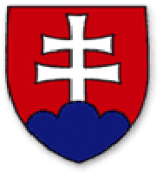 opatrenie:opatrenie:4 – Investície do hmotného majetku4 – Investície do hmotného majetku4 – Investície do hmotného majetku4 – Investície do hmotného majetku4 – Investície do hmotného majetku4 – Investície do hmotného majetku4 – Investície do hmotného majetku4 – Investície do hmotného majetkuPodopatrenie:Podopatrenie:4.3 – Podpora na investície do infraštruktúry súvisiacej s vývojom, modernizáciou alebo a prispôsobením poľnohospodárstva a lesného hospodárstva4.3 – Podpora na investície do infraštruktúry súvisiacej s vývojom, modernizáciou alebo a prispôsobením poľnohospodárstva a lesného hospodárstva4.3 – Podpora na investície do infraštruktúry súvisiacej s vývojom, modernizáciou alebo a prispôsobením poľnohospodárstva a lesného hospodárstva4.3 – Podpora na investície do infraštruktúry súvisiacej s vývojom, modernizáciou alebo a prispôsobením poľnohospodárstva a lesného hospodárstva4.3 – Podpora na investície do infraštruktúry súvisiacej s vývojom, modernizáciou alebo a prispôsobením poľnohospodárstva a lesného hospodárstva4.3 – Podpora na investície do infraštruktúry súvisiacej s vývojom, modernizáciou alebo a prispôsobením poľnohospodárstva a lesného hospodárstva4.3 – Podpora na investície do infraštruktúry súvisiacej s vývojom, modernizáciou alebo a prispôsobením poľnohospodárstva a lesného hospodárstva4.3 – Podpora na investície do infraštruktúry súvisiacej s vývojom, modernizáciou alebo a prispôsobením poľnohospodárstva a lesného hospodárstvaOPERÁCIA:OPERÁCIA:Vypracovanie a vykonanie projektov pozemkových úpravVypracovanie a vykonanie projektov pozemkových úpravVypracovanie a vykonanie projektov pozemkových úpravVypracovanie a vykonanie projektov pozemkových úpravVypracovanie a vykonanie projektov pozemkových úpravVypracovanie a vykonanie projektov pozemkových úpravVypracovanie a vykonanie projektov pozemkových úpravVypracovanie a vykonanie projektov pozemkových úpravA. ŽIADATEĽA. ŽIADATEĽA. ŽIADATEĽA. ŽIADATEĽA. ŽIADATEĽA. ŽIADATEĽA. ŽIADATEĽA. ŽIADATEĽA. ŽIADATEĽA. ŽIADATEĽA. ŽIADATEĽA. ŽIADATEĽA. ŽIADATEĽA. ŽIADATEĽA. ŽIADATEĽA. ŽIADATEĽ1. Informácie o žiadateľovi1. Informácie o žiadateľovi1. Informácie o žiadateľovi1. Informácie o žiadateľovi1. Informácie o žiadateľovi1. Informácie o žiadateľovi1. Informácie o žiadateľovi1. Informácie o žiadateľovi1. Informácie o žiadateľovi1. Informácie o žiadateľovi1. Informácie o žiadateľovi1. Informácie o žiadateľovi1. Informácie o žiadateľovi1. Informácie o žiadateľovi1. Informácie o žiadateľovi1. Informácie o žiadateľoviObchodné menoObchodné menoObchodné menoObchodné menoPrávna formaPrávna formaPrávna formaPrávna formaSídloSídloSídloSídloObecObecSídloSídloSídloSídloUlicaUlicaČísloČísloČísloČísloSídloSídloSídloSídloPSČPSČIČOIČOTel. č.Tel. č.Fax č.Fax č.e-maile-mailKontaktná osoba pre projektKontaktná osoba pre projektKontaktná osoba pre projektKontaktná osoba pre projektMeno a priezviskoMeno a priezviskoKontaktná osoba pre projektKontaktná osoba pre projektKontaktná osoba pre projektKontaktná osoba pre projektTel. č.Tel. č.Fax č.Fax č.Kontaktná osoba pre projektKontaktná osoba pre projektKontaktná osoba pre projektKontaktná osoba pre projekte-maile-mail2. Výška žiadaného finančného príspevku2. Výška žiadaného finančného príspevku2. Výška žiadaného finančného príspevku2. Výška žiadaného finančného príspevku2. Výška žiadaného finančného príspevku2. Výška žiadaného finančného príspevku2. Výška žiadaného finančného príspevku2. Výška žiadaného finančného príspevku2. Výška žiadaného finančného príspevku2. Výška žiadaného finančného príspevku2. Výška žiadaného finančného príspevku2. Výška žiadaného finančného príspevku2. Výška žiadaného finančného príspevku2. Výška žiadaného finančného príspevku2. Výška žiadaného finančného príspevku2. Výška žiadaného finančného príspevkuPor. čísloRozdelenie oprávnených výdavkovRozdelenie oprávnených výdavkovRozdelenie oprávnených výdavkovRozdelenie oprávnených výdavkovRozdelenie oprávnených výdavkovRozdelenie oprávnených výdavkovRozdelenie oprávnených výdavkovRozdelenie oprávnených výdavkov% z oprávnených výdavkov% z oprávnených výdavkov% z oprávnených výdavkov% z oprávnených výdavkov% z oprávnených výdavkovRozpočet v EURRozpočet v EUR1.Oprávnené výdavkyOprávnené výdavkyOprávnené výdavkyOprávnené výdavkyOprávnené výdavkyOprávnené výdavkyOprávnené výdavkyOprávnené výdavky2.Požadovaná výška finančného príspevkuPožadovaná výška finančného príspevkuPožadovaná výška finančného príspevkuPožadovaná výška finančného príspevkuPožadovaná výška finančného príspevkuPožadovaná výška finančného príspevkuPožadovaná výška finančného príspevkuPožadovaná výška finančného príspevku3.Vlastné zdroje (3=1-2)Vlastné zdroje (3=1-2)Vlastné zdroje (3=1-2)Vlastné zdroje (3=1-2)Vlastné zdroje (3=1-2)Vlastné zdroje (3=1-2)Vlastné zdroje (3=1-2)Vlastné zdroje (3=1-2)4.Ostatné výdavky na projekt nezahrnuté v bode 1 (neoprávnené výdavky)Ostatné výdavky na projekt nezahrnuté v bode 1 (neoprávnené výdavky)Ostatné výdavky na projekt nezahrnuté v bode 1 (neoprávnené výdavky)Ostatné výdavky na projekt nezahrnuté v bode 1 (neoprávnené výdavky)Ostatné výdavky na projekt nezahrnuté v bode 1 (neoprávnené výdavky)Ostatné výdavky na projekt nezahrnuté v bode 1 (neoprávnené výdavky)Ostatné výdavky na projekt nezahrnuté v bode 1 (neoprávnené výdavky)Ostatné výdavky na projekt nezahrnuté v bode 1 (neoprávnené výdavky)5.Celkový objem výdavkov na projekt (5=1+4)Celkový objem výdavkov na projekt (5=1+4)Celkový objem výdavkov na projekt (5=1+4)Celkový objem výdavkov na projekt (5=1+4)Celkový objem výdavkov na projekt (5=1+4)Celkový objem výdavkov na projekt (5=1+4)Celkový objem výdavkov na projekt (5=1+4)Celkový objem výdavkov na projekt (5=1+4)Menej rozvinuté regióny   Menej rozvinuté regióny   Menej rozvinuté regióny   Menej rozvinuté regióny   Menej rozvinuté regióny   Menej rozvinuté regióny   Menej rozvinuté regióny   Iné regióny   Iné regióny   Iné regióny   Iné regióny   Iné regióny   Iné regióny   Iné regióny   Iné regióny   Iné regióny   4. Spôsob financovania4. Spôsob financovania4. Spôsob financovania4. Spôsob financovania4. Spôsob financovania4. Spôsob financovania4. Spôsob financovania4. Spôsob financovania4. Spôsob financovania4. Spôsob financovania4. Spôsob financovania4. Spôsob financovania4. Spôsob financovania4. Spôsob financovania4. Spôsob financovania4. Spôsob financovaniaRefundácia  Refundácia  Refundácia  Refundácia  Refundácia  Refundácia  Refundácia  Zálohová platba  Zálohová platba  Zálohová platba  Zálohová platba  Zálohová platba  Zálohová platba  Zálohová platba  Zálohová platba  Zálohová platba  B. PROJEKTB. PROJEKTB. PROJEKTB. PROJEKTB. PROJEKTB. PROJEKTB. PROJEKT1. Názov projektu1. Názov projektu1. Názov projektu1. Názov projektu1. Názov projektu1. Názov projektu1. Názov projektu2. Priradenie projektu k programovej štruktúre2. Priradenie projektu k programovej štruktúre2. Priradenie projektu k programovej štruktúre2. Priradenie projektu k programovej štruktúre2. Priradenie projektu k programovej štruktúre2. Priradenie projektu k programovej štruktúre2. Priradenie projektu k programovej štruktúreNázov programuNázov programuNázov programuProgram rozvoja vidieka SR 2014 – 2020Program rozvoja vidieka SR 2014 – 2020Program rozvoja vidieka SR 2014 – 2020Program rozvoja vidieka SR 2014 – 2020Číslo opatreniaČíslo opatreniaČíslo opatrenia4444Názov opatreniaNázov opatreniaNázov opatreniaInvestície do hmotného majetkuInvestície do hmotného majetkuInvestície do hmotného majetkuInvestície do hmotného majetkuPodopatreniePodopatreniePodopatrenie4.3 - Podpora na investície do infraštruktúry súvisiacej s vývojom, modernizáciou alebo a prispôsobením poľnohospodárstva a lesného hospodárstva4.3 - Podpora na investície do infraštruktúry súvisiacej s vývojom, modernizáciou alebo a prispôsobením poľnohospodárstva a lesného hospodárstva4.3 - Podpora na investície do infraštruktúry súvisiacej s vývojom, modernizáciou alebo a prispôsobením poľnohospodárstva a lesného hospodárstva4.3 - Podpora na investície do infraštruktúry súvisiacej s vývojom, modernizáciou alebo a prispôsobením poľnohospodárstva a lesného hospodárstvaOperáciaOperáciaOperáciaVypracovanie a vykonanie projektov pozemkových úpravVypracovanie a vykonanie projektov pozemkových úpravVypracovanie a vykonanie projektov pozemkových úpravVypracovanie a vykonanie projektov pozemkových úpravFokusová oblasť – prioritnáFokusová oblasť – prioritnáFokusová oblasť – prioritná2A - zlepšenie hospodárskeho výkonu všetkých poľnohospodárskych podnikov a uľahčenie reštrukturalizácie a modernizácie poľnohospodárskych podnikov, najmä na účely zvýšenia ich účasti na trhu, zamerania na trh a poľnohospodárskej diverzifikácie2A - zlepšenie hospodárskeho výkonu všetkých poľnohospodárskych podnikov a uľahčenie reštrukturalizácie a modernizácie poľnohospodárskych podnikov, najmä na účely zvýšenia ich účasti na trhu, zamerania na trh a poľnohospodárskej diverzifikácie2A - zlepšenie hospodárskeho výkonu všetkých poľnohospodárskych podnikov a uľahčenie reštrukturalizácie a modernizácie poľnohospodárskych podnikov, najmä na účely zvýšenia ich účasti na trhu, zamerania na trh a poľnohospodárskej diverzifikácie2A - zlepšenie hospodárskeho výkonu všetkých poľnohospodárskych podnikov a uľahčenie reštrukturalizácie a modernizácie poľnohospodárskych podnikov, najmä na účely zvýšenia ich účasti na trhu, zamerania na trh a poľnohospodárskej diverzifikácie3. Časový predpoklad realizácie projektu3. Časový predpoklad realizácie projektu3. Časový predpoklad realizácie projektu3. Časový predpoklad realizácie projektu3. Časový predpoklad realizácie projektu3. Časový predpoklad realizácie projektu3. Časový predpoklad realizácie projektuPredpokladaný začiatok realizácie projektuPredpokladaný začiatok realizácie projektuPredpokladaný začiatok realizácie projektuPredpokladaný začiatok realizácie projektuPredpokladaný začiatok realizácie projektuPredpokladané ukončenie realizácie projektuPredpokladané ukončenie realizácie projektuPredpokladané ukončenie realizácie projektuPredpokladané ukončenie realizácie projektuPredpokladané ukončenie realizácie projektu4. Miesto realizácie projektu4. Miesto realizácie projektu4. Miesto realizácie projektu4. Miesto realizácie projektu4. Miesto realizácie projektu4. Miesto realizácie projektu4. Miesto realizácie projektuVÚC (kraj)VÚC (kraj)OkresOkresObecObecKatastrálne územie5. Ciele projektu 5. Ciele projektu 5. Ciele projektu 5. Ciele projektu 5. Ciele projektu 5. Ciele projektu 5. Ciele projektu 6. Predmet projektu6. Predmet projektu6. Predmet projektu6. Predmet projektu6. Predmet projektu6. Predmet projektu6. Predmet projektu7. Údaje o projekte7. Údaje o projekte7. Údaje o projekte7. Údaje o projekte7. Údaje o projekte7. Údaje o projekte7. Údaje o projekteZaraďte sídlo vášho podniku podľa typu oblasti ANC (LFA)Zaraďte sídlo vášho podniku podľa typu oblasti ANC (LFA)Zaraďte sídlo vášho podniku podľa typu oblasti ANC (LFA)Zaraďte sídlo vášho podniku podľa typu oblasti ANC (LFA)Zaraďte sídlo vášho podniku podľa typu oblasti ANC (LFA)Zaraďte sídlo vášho podniku podľa typu oblasti ANC (LFA)Predpokladaná výmera vysporiadaného územia v rámci projektov pozemkových úprav v haPredpokladaná výmera vysporiadaného územia v rámci projektov pozemkových úprav v haPredpokladaná výmera vysporiadaného územia v rámci projektov pozemkových úprav v haPredpokladaná výmera vysporiadaného územia v rámci projektov pozemkových úprav v haPredpokladaná výmera vysporiadaného územia v rámci projektov pozemkových úprav v haPredpokladaná výmera vysporiadaného územia v rámci projektov pozemkových úprav v haNadväzuje projekt na projekt pozemkových úprav z PRV 2007 -2013Nadväzuje projekt na projekt pozemkových úprav z PRV 2007 -2013Nadväzuje projekt na projekt pozemkových úprav z PRV 2007 -2013Nadväzuje projekt na projekt pozemkových úprav z PRV 2007 -2013Nadväzuje projekt na projekt pozemkových úprav z PRV 2007 -2013Nadväzuje projekt na projekt pozemkových úprav z PRV 2007 -2013Uveďte druh pôdy a príslušnú výmeru v ha, kde sa realizuje projekt pozemkových úprav Uveďte druh pôdy a príslušnú výmeru v ha, kde sa realizuje projekt pozemkových úprav Uveďte druh pôdy a príslušnú výmeru v ha, kde sa realizuje projekt pozemkových úprav Uveďte druh pôdy a príslušnú výmeru v ha, kde sa realizuje projekt pozemkových úprav Uveďte druh pôdy a príslušnú výmeru v ha, kde sa realizuje projekt pozemkových úprav Uveďte druh pôdy a príslušnú výmeru v ha, kde sa realizuje projekt pozemkových úprav Uveďte druh pôdy a príslušnú výmeru v ha, kde sa realizuje projekt pozemkových úprav    Poľnohospodárska pôda   Poľnohospodárska pôda   Poľnohospodárska pôda   Poľnohospodárska pôda   Poľnohospodárska pôda   Poľnohospodárska pôdaha   Lesná pôda   Lesná pôda   Lesná pôda   Lesná pôda   Lesná pôda   Lesná pôdaha   Nepoľnohospodárska a nelesná pôda   Nepoľnohospodárska a nelesná pôda   Nepoľnohospodárska a nelesná pôda   Nepoľnohospodárska a nelesná pôda   Nepoľnohospodárska a nelesná pôda   Nepoľnohospodárska a nelesná pôdaha8. Splnenie všeobecných podmienok pre poskytnutie príspevku 8. Splnenie všeobecných podmienok pre poskytnutie príspevku 8. Splnenie všeobecných podmienok pre poskytnutie príspevku 8. Splnenie všeobecných podmienok pre poskytnutie príspevku 8. Splnenie všeobecných podmienok pre poskytnutie príspevku 8. Splnenie všeobecných podmienok pre poskytnutie príspevku 8. Splnenie všeobecných podmienok pre poskytnutie príspevku Por. č.PodmienkaPodmienkaPodmienkaPodmienkaPodmienkaPodmienka1.Investície sa musia realizovať na území Slovenska, v prípade prístupu LEADER/CLLD na území príslušnej MAS Nehnuteľnosti, ktoré sú predmetom projektu sa musia nachádzať na území SR, resp. príslušnej MAS, hnuteľné veci, ktoré sú predmetom projektu – stroje, technológie a pod. sa musia využívať na území SR resp. príslušnej MAS; v rámci výziev k pre jednotlivé opatrenia sa môže v súlade s čl. 70 nariadenia Európskeho parlamentu a Rady (EÚ) č. 1303/2013 stanoviť, že niektoré aktivity neinvestičného charakteru môžu byť realizované aj mimo územia SR ale v rámci EÚ, napr. pri projektoch nadnárodnej spolupráce realizovaných miestnymi akčnými skupinami, pri vzdelávacích projektoch a pod. a mimo EÚ v prípade operácií, ktoré sa týkajú technickej pomoci alebo propagačných aktivít, ako aj v prípade projektov nadnárodnej spolupráce realizovaných miestnymi akčnými skupinami.Investície sa musia realizovať na území Slovenska, v prípade prístupu LEADER/CLLD na území príslušnej MAS Nehnuteľnosti, ktoré sú predmetom projektu sa musia nachádzať na území SR, resp. príslušnej MAS, hnuteľné veci, ktoré sú predmetom projektu – stroje, technológie a pod. sa musia využívať na území SR resp. príslušnej MAS; v rámci výziev k pre jednotlivé opatrenia sa môže v súlade s čl. 70 nariadenia Európskeho parlamentu a Rady (EÚ) č. 1303/2013 stanoviť, že niektoré aktivity neinvestičného charakteru môžu byť realizované aj mimo územia SR ale v rámci EÚ, napr. pri projektoch nadnárodnej spolupráce realizovaných miestnymi akčnými skupinami, pri vzdelávacích projektoch a pod. a mimo EÚ v prípade operácií, ktoré sa týkajú technickej pomoci alebo propagačných aktivít, ako aj v prípade projektov nadnárodnej spolupráce realizovaných miestnymi akčnými skupinami.Investície sa musia realizovať na území Slovenska, v prípade prístupu LEADER/CLLD na území príslušnej MAS Nehnuteľnosti, ktoré sú predmetom projektu sa musia nachádzať na území SR, resp. príslušnej MAS, hnuteľné veci, ktoré sú predmetom projektu – stroje, technológie a pod. sa musia využívať na území SR resp. príslušnej MAS; v rámci výziev k pre jednotlivé opatrenia sa môže v súlade s čl. 70 nariadenia Európskeho parlamentu a Rady (EÚ) č. 1303/2013 stanoviť, že niektoré aktivity neinvestičného charakteru môžu byť realizované aj mimo územia SR ale v rámci EÚ, napr. pri projektoch nadnárodnej spolupráce realizovaných miestnymi akčnými skupinami, pri vzdelávacích projektoch a pod. a mimo EÚ v prípade operácií, ktoré sa týkajú technickej pomoci alebo propagačných aktivít, ako aj v prípade projektov nadnárodnej spolupráce realizovaných miestnymi akčnými skupinami.Investície sa musia realizovať na území Slovenska, v prípade prístupu LEADER/CLLD na území príslušnej MAS Nehnuteľnosti, ktoré sú predmetom projektu sa musia nachádzať na území SR, resp. príslušnej MAS, hnuteľné veci, ktoré sú predmetom projektu – stroje, technológie a pod. sa musia využívať na území SR resp. príslušnej MAS; v rámci výziev k pre jednotlivé opatrenia sa môže v súlade s čl. 70 nariadenia Európskeho parlamentu a Rady (EÚ) č. 1303/2013 stanoviť, že niektoré aktivity neinvestičného charakteru môžu byť realizované aj mimo územia SR ale v rámci EÚ, napr. pri projektoch nadnárodnej spolupráce realizovaných miestnymi akčnými skupinami, pri vzdelávacích projektoch a pod. a mimo EÚ v prípade operácií, ktoré sa týkajú technickej pomoci alebo propagačných aktivít, ako aj v prípade projektov nadnárodnej spolupráce realizovaných miestnymi akčnými skupinami.Investície sa musia realizovať na území Slovenska, v prípade prístupu LEADER/CLLD na území príslušnej MAS Nehnuteľnosti, ktoré sú predmetom projektu sa musia nachádzať na území SR, resp. príslušnej MAS, hnuteľné veci, ktoré sú predmetom projektu – stroje, technológie a pod. sa musia využívať na území SR resp. príslušnej MAS; v rámci výziev k pre jednotlivé opatrenia sa môže v súlade s čl. 70 nariadenia Európskeho parlamentu a Rady (EÚ) č. 1303/2013 stanoviť, že niektoré aktivity neinvestičného charakteru môžu byť realizované aj mimo územia SR ale v rámci EÚ, napr. pri projektoch nadnárodnej spolupráce realizovaných miestnymi akčnými skupinami, pri vzdelávacích projektoch a pod. a mimo EÚ v prípade operácií, ktoré sa týkajú technickej pomoci alebo propagačných aktivít, ako aj v prípade projektov nadnárodnej spolupráce realizovaných miestnymi akčnými skupinami.Investície sa musia realizovať na území Slovenska, v prípade prístupu LEADER/CLLD na území príslušnej MAS Nehnuteľnosti, ktoré sú predmetom projektu sa musia nachádzať na území SR, resp. príslušnej MAS, hnuteľné veci, ktoré sú predmetom projektu – stroje, technológie a pod. sa musia využívať na území SR resp. príslušnej MAS; v rámci výziev k pre jednotlivé opatrenia sa môže v súlade s čl. 70 nariadenia Európskeho parlamentu a Rady (EÚ) č. 1303/2013 stanoviť, že niektoré aktivity neinvestičného charakteru môžu byť realizované aj mimo územia SR ale v rámci EÚ, napr. pri projektoch nadnárodnej spolupráce realizovaných miestnymi akčnými skupinami, pri vzdelávacích projektoch a pod. a mimo EÚ v prípade operácií, ktoré sa týkajú technickej pomoci alebo propagačných aktivít, ako aj v prípade projektov nadnárodnej spolupráce realizovaných miestnymi akčnými skupinami.1.2.Žiadateľ nemá evidované nedoplatky poistného na zdravotné poistenie, sociálne poistenie a príspevkov na starobné dôchodkové poistenie § 8a  ods. 4 zákona č. 523/2004 Z. z. o rozpočtových pravidlách verejnej správy a o zmene a doplnení niektorých zákonov v znení neskorších predpisov. Splátkový kalendár potvrdený veriteľom sa akceptuje.Žiadateľ nemá evidované nedoplatky poistného na zdravotné poistenie, sociálne poistenie a príspevkov na starobné dôchodkové poistenie § 8a  ods. 4 zákona č. 523/2004 Z. z. o rozpočtových pravidlách verejnej správy a o zmene a doplnení niektorých zákonov v znení neskorších predpisov. Splátkový kalendár potvrdený veriteľom sa akceptuje.Žiadateľ nemá evidované nedoplatky poistného na zdravotné poistenie, sociálne poistenie a príspevkov na starobné dôchodkové poistenie § 8a  ods. 4 zákona č. 523/2004 Z. z. o rozpočtových pravidlách verejnej správy a o zmene a doplnení niektorých zákonov v znení neskorších predpisov. Splátkový kalendár potvrdený veriteľom sa akceptuje.Žiadateľ nemá evidované nedoplatky poistného na zdravotné poistenie, sociálne poistenie a príspevkov na starobné dôchodkové poistenie § 8a  ods. 4 zákona č. 523/2004 Z. z. o rozpočtových pravidlách verejnej správy a o zmene a doplnení niektorých zákonov v znení neskorších predpisov. Splátkový kalendár potvrdený veriteľom sa akceptuje.Žiadateľ nemá evidované nedoplatky poistného na zdravotné poistenie, sociálne poistenie a príspevkov na starobné dôchodkové poistenie § 8a  ods. 4 zákona č. 523/2004 Z. z. o rozpočtových pravidlách verejnej správy a o zmene a doplnení niektorých zákonov v znení neskorších predpisov. Splátkový kalendár potvrdený veriteľom sa akceptuje.Žiadateľ nemá evidované nedoplatky poistného na zdravotné poistenie, sociálne poistenie a príspevkov na starobné dôchodkové poistenie § 8a  ods. 4 zákona č. 523/2004 Z. z. o rozpočtových pravidlách verejnej správy a o zmene a doplnení niektorých zákonov v znení neskorších predpisov. Splátkový kalendár potvrdený veriteľom sa akceptuje.2.3.Žiadateľ nie je v likvidácii (netýka sa  fyzických osôb uvedených  v § 2 odseku 2. písmena b), d) zákona č.513/1991 Zb. Obchodný zákonník), nie je voči nemu vedené konkurzné konanie; nie je v konkurze, v reštrukturalizácii a nebol voči nemu zamietnutý návrh na vyhlásenie konkurzu pre nedostatok majetku a neporušil v predchádzajúcich 3 rokoch zákaz nelegálneho zamestnávania.§ 8a  ods. 4 zákona č. 523/2004 Z. z. o rozpočtových pravidlách verejnej správy a o zmene a doplnení niektorých zákonov v znení neskorších predpisov. V priebehu trvania zmluvy o poskytnutí NFP táto skutočnosť podlieha oznamovacej povinnosti prijímateľa voči poskytovateľovi.Žiadateľ nie je v likvidácii (netýka sa  fyzických osôb uvedených  v § 2 odseku 2. písmena b), d) zákona č.513/1991 Zb. Obchodný zákonník), nie je voči nemu vedené konkurzné konanie; nie je v konkurze, v reštrukturalizácii a nebol voči nemu zamietnutý návrh na vyhlásenie konkurzu pre nedostatok majetku a neporušil v predchádzajúcich 3 rokoch zákaz nelegálneho zamestnávania.§ 8a  ods. 4 zákona č. 523/2004 Z. z. o rozpočtových pravidlách verejnej správy a o zmene a doplnení niektorých zákonov v znení neskorších predpisov. V priebehu trvania zmluvy o poskytnutí NFP táto skutočnosť podlieha oznamovacej povinnosti prijímateľa voči poskytovateľovi.Žiadateľ nie je v likvidácii (netýka sa  fyzických osôb uvedených  v § 2 odseku 2. písmena b), d) zákona č.513/1991 Zb. Obchodný zákonník), nie je voči nemu vedené konkurzné konanie; nie je v konkurze, v reštrukturalizácii a nebol voči nemu zamietnutý návrh na vyhlásenie konkurzu pre nedostatok majetku a neporušil v predchádzajúcich 3 rokoch zákaz nelegálneho zamestnávania.§ 8a  ods. 4 zákona č. 523/2004 Z. z. o rozpočtových pravidlách verejnej správy a o zmene a doplnení niektorých zákonov v znení neskorších predpisov. V priebehu trvania zmluvy o poskytnutí NFP táto skutočnosť podlieha oznamovacej povinnosti prijímateľa voči poskytovateľovi.Žiadateľ nie je v likvidácii (netýka sa  fyzických osôb uvedených  v § 2 odseku 2. písmena b), d) zákona č.513/1991 Zb. Obchodný zákonník), nie je voči nemu vedené konkurzné konanie; nie je v konkurze, v reštrukturalizácii a nebol voči nemu zamietnutý návrh na vyhlásenie konkurzu pre nedostatok majetku a neporušil v predchádzajúcich 3 rokoch zákaz nelegálneho zamestnávania.§ 8a  ods. 4 zákona č. 523/2004 Z. z. o rozpočtových pravidlách verejnej správy a o zmene a doplnení niektorých zákonov v znení neskorších predpisov. V priebehu trvania zmluvy o poskytnutí NFP táto skutočnosť podlieha oznamovacej povinnosti prijímateľa voči poskytovateľovi.Žiadateľ nie je v likvidácii (netýka sa  fyzických osôb uvedených  v § 2 odseku 2. písmena b), d) zákona č.513/1991 Zb. Obchodný zákonník), nie je voči nemu vedené konkurzné konanie; nie je v konkurze, v reštrukturalizácii a nebol voči nemu zamietnutý návrh na vyhlásenie konkurzu pre nedostatok majetku a neporušil v predchádzajúcich 3 rokoch zákaz nelegálneho zamestnávania.§ 8a  ods. 4 zákona č. 523/2004 Z. z. o rozpočtových pravidlách verejnej správy a o zmene a doplnení niektorých zákonov v znení neskorších predpisov. V priebehu trvania zmluvy o poskytnutí NFP táto skutočnosť podlieha oznamovacej povinnosti prijímateľa voči poskytovateľovi.Žiadateľ nie je v likvidácii (netýka sa  fyzických osôb uvedených  v § 2 odseku 2. písmena b), d) zákona č.513/1991 Zb. Obchodný zákonník), nie je voči nemu vedené konkurzné konanie; nie je v konkurze, v reštrukturalizácii a nebol voči nemu zamietnutý návrh na vyhlásenie konkurzu pre nedostatok majetku a neporušil v predchádzajúcich 3 rokoch zákaz nelegálneho zamestnávania.§ 8a  ods. 4 zákona č. 523/2004 Z. z. o rozpočtových pravidlách verejnej správy a o zmene a doplnení niektorých zákonov v znení neskorších predpisov. V priebehu trvania zmluvy o poskytnutí NFP táto skutočnosť podlieha oznamovacej povinnosti prijímateľa voči poskytovateľovi.3.4.Žiadateľ má vysporiadané finančné vzťahy so štátnym rozpočtom po lehote splatnosti, a  nie je voči nemu vedený výkon rozhodnutia.§ 8a  ods. 4 zákona č. 523/2004 Z. z. o rozpočtových pravidlách verejnej správy a o zmene a doplnení niektorých zákonov v znení neskorších predpisov. V priebehu trvania zmluvy o poskytnutí NFP táto skutočnosť podlieha oznamovacej povinnosti prijímateľa voči poskytovateľovi.Podmienka sa netýka výkonu rozhodnutia voči členom riadiacich a dozorných orgánov žiadateľa, ale je relevantná vo vzťahu k subjektu žiadateľa.Žiadateľ má vysporiadané finančné vzťahy so štátnym rozpočtom po lehote splatnosti, a  nie je voči nemu vedený výkon rozhodnutia.§ 8a  ods. 4 zákona č. 523/2004 Z. z. o rozpočtových pravidlách verejnej správy a o zmene a doplnení niektorých zákonov v znení neskorších predpisov. V priebehu trvania zmluvy o poskytnutí NFP táto skutočnosť podlieha oznamovacej povinnosti prijímateľa voči poskytovateľovi.Podmienka sa netýka výkonu rozhodnutia voči členom riadiacich a dozorných orgánov žiadateľa, ale je relevantná vo vzťahu k subjektu žiadateľa.Žiadateľ má vysporiadané finančné vzťahy so štátnym rozpočtom po lehote splatnosti, a  nie je voči nemu vedený výkon rozhodnutia.§ 8a  ods. 4 zákona č. 523/2004 Z. z. o rozpočtových pravidlách verejnej správy a o zmene a doplnení niektorých zákonov v znení neskorších predpisov. V priebehu trvania zmluvy o poskytnutí NFP táto skutočnosť podlieha oznamovacej povinnosti prijímateľa voči poskytovateľovi.Podmienka sa netýka výkonu rozhodnutia voči členom riadiacich a dozorných orgánov žiadateľa, ale je relevantná vo vzťahu k subjektu žiadateľa.Žiadateľ má vysporiadané finančné vzťahy so štátnym rozpočtom po lehote splatnosti, a  nie je voči nemu vedený výkon rozhodnutia.§ 8a  ods. 4 zákona č. 523/2004 Z. z. o rozpočtových pravidlách verejnej správy a o zmene a doplnení niektorých zákonov v znení neskorších predpisov. V priebehu trvania zmluvy o poskytnutí NFP táto skutočnosť podlieha oznamovacej povinnosti prijímateľa voči poskytovateľovi.Podmienka sa netýka výkonu rozhodnutia voči členom riadiacich a dozorných orgánov žiadateľa, ale je relevantná vo vzťahu k subjektu žiadateľa.Žiadateľ má vysporiadané finančné vzťahy so štátnym rozpočtom po lehote splatnosti, a  nie je voči nemu vedený výkon rozhodnutia.§ 8a  ods. 4 zákona č. 523/2004 Z. z. o rozpočtových pravidlách verejnej správy a o zmene a doplnení niektorých zákonov v znení neskorších predpisov. V priebehu trvania zmluvy o poskytnutí NFP táto skutočnosť podlieha oznamovacej povinnosti prijímateľa voči poskytovateľovi.Podmienka sa netýka výkonu rozhodnutia voči členom riadiacich a dozorných orgánov žiadateľa, ale je relevantná vo vzťahu k subjektu žiadateľa.Žiadateľ má vysporiadané finančné vzťahy so štátnym rozpočtom po lehote splatnosti, a  nie je voči nemu vedený výkon rozhodnutia.§ 8a  ods. 4 zákona č. 523/2004 Z. z. o rozpočtových pravidlách verejnej správy a o zmene a doplnení niektorých zákonov v znení neskorších predpisov. V priebehu trvania zmluvy o poskytnutí NFP táto skutočnosť podlieha oznamovacej povinnosti prijímateľa voči poskytovateľovi.Podmienka sa netýka výkonu rozhodnutia voči členom riadiacich a dozorných orgánov žiadateľa, ale je relevantná vo vzťahu k subjektu žiadateľa.4.5.Na operáciu možno poskytnúť podporu z jedného alebo viacerých EŠIF alebo z jedného alebo viacerých programov a z iných nástrojov EÚ za podmienky, že sa na výdavkovú položku, zahrnutú do žiadosti o platbu na úhradu jedným z EŠIF, neposkytla podpora z iného fondu alebo nástroja EÚ a SR, ani podpora z rovnakého fondu v rámci iného programu, ani podpora z rovnakého fondu v rámci toho istého programu, ani v rámci predchádzajúceho obdobia.V priebehu trvania zmluvy o poskytnutí NFP táto skutočnosť podlieha oznamovacej povinnosti prijímateľa voči poskytovateľovi. Čl. 65 ods. 11 nariadenia Európskeho parlamentu a Rady (EÚ) č. 1303/2013, ktorým sa stanovujú spoločné ustanovenia o Európskom fonde regionálneho rozvoja, Európskom sociálnom fonde, Kohéznom fonde, Európskom poľnohospodárskom fonde pre rozvoj vidieka a Európskom námornom a rybárskom fonde a ktorým sa stanovujú všeobecné  ustanovenia o Európskom fonde regionálneho rozvoja, Európskom sociálnom fonde, Kohéznom fonde a Európskom námornom a rybárskom fonde, a ktorým sa zrušuje nariadenie Rady (ES) č. 1083/2006.Na operáciu možno poskytnúť podporu z jedného alebo viacerých EŠIF alebo z jedného alebo viacerých programov a z iných nástrojov EÚ za podmienky, že sa na výdavkovú položku, zahrnutú do žiadosti o platbu na úhradu jedným z EŠIF, neposkytla podpora z iného fondu alebo nástroja EÚ a SR, ani podpora z rovnakého fondu v rámci iného programu, ani podpora z rovnakého fondu v rámci toho istého programu, ani v rámci predchádzajúceho obdobia.V priebehu trvania zmluvy o poskytnutí NFP táto skutočnosť podlieha oznamovacej povinnosti prijímateľa voči poskytovateľovi. Čl. 65 ods. 11 nariadenia Európskeho parlamentu a Rady (EÚ) č. 1303/2013, ktorým sa stanovujú spoločné ustanovenia o Európskom fonde regionálneho rozvoja, Európskom sociálnom fonde, Kohéznom fonde, Európskom poľnohospodárskom fonde pre rozvoj vidieka a Európskom námornom a rybárskom fonde a ktorým sa stanovujú všeobecné  ustanovenia o Európskom fonde regionálneho rozvoja, Európskom sociálnom fonde, Kohéznom fonde a Európskom námornom a rybárskom fonde, a ktorým sa zrušuje nariadenie Rady (ES) č. 1083/2006.Na operáciu možno poskytnúť podporu z jedného alebo viacerých EŠIF alebo z jedného alebo viacerých programov a z iných nástrojov EÚ za podmienky, že sa na výdavkovú položku, zahrnutú do žiadosti o platbu na úhradu jedným z EŠIF, neposkytla podpora z iného fondu alebo nástroja EÚ a SR, ani podpora z rovnakého fondu v rámci iného programu, ani podpora z rovnakého fondu v rámci toho istého programu, ani v rámci predchádzajúceho obdobia.V priebehu trvania zmluvy o poskytnutí NFP táto skutočnosť podlieha oznamovacej povinnosti prijímateľa voči poskytovateľovi. Čl. 65 ods. 11 nariadenia Európskeho parlamentu a Rady (EÚ) č. 1303/2013, ktorým sa stanovujú spoločné ustanovenia o Európskom fonde regionálneho rozvoja, Európskom sociálnom fonde, Kohéznom fonde, Európskom poľnohospodárskom fonde pre rozvoj vidieka a Európskom námornom a rybárskom fonde a ktorým sa stanovujú všeobecné  ustanovenia o Európskom fonde regionálneho rozvoja, Európskom sociálnom fonde, Kohéznom fonde a Európskom námornom a rybárskom fonde, a ktorým sa zrušuje nariadenie Rady (ES) č. 1083/2006.Na operáciu možno poskytnúť podporu z jedného alebo viacerých EŠIF alebo z jedného alebo viacerých programov a z iných nástrojov EÚ za podmienky, že sa na výdavkovú položku, zahrnutú do žiadosti o platbu na úhradu jedným z EŠIF, neposkytla podpora z iného fondu alebo nástroja EÚ a SR, ani podpora z rovnakého fondu v rámci iného programu, ani podpora z rovnakého fondu v rámci toho istého programu, ani v rámci predchádzajúceho obdobia.V priebehu trvania zmluvy o poskytnutí NFP táto skutočnosť podlieha oznamovacej povinnosti prijímateľa voči poskytovateľovi. Čl. 65 ods. 11 nariadenia Európskeho parlamentu a Rady (EÚ) č. 1303/2013, ktorým sa stanovujú spoločné ustanovenia o Európskom fonde regionálneho rozvoja, Európskom sociálnom fonde, Kohéznom fonde, Európskom poľnohospodárskom fonde pre rozvoj vidieka a Európskom námornom a rybárskom fonde a ktorým sa stanovujú všeobecné  ustanovenia o Európskom fonde regionálneho rozvoja, Európskom sociálnom fonde, Kohéznom fonde a Európskom námornom a rybárskom fonde, a ktorým sa zrušuje nariadenie Rady (ES) č. 1083/2006.Na operáciu možno poskytnúť podporu z jedného alebo viacerých EŠIF alebo z jedného alebo viacerých programov a z iných nástrojov EÚ za podmienky, že sa na výdavkovú položku, zahrnutú do žiadosti o platbu na úhradu jedným z EŠIF, neposkytla podpora z iného fondu alebo nástroja EÚ a SR, ani podpora z rovnakého fondu v rámci iného programu, ani podpora z rovnakého fondu v rámci toho istého programu, ani v rámci predchádzajúceho obdobia.V priebehu trvania zmluvy o poskytnutí NFP táto skutočnosť podlieha oznamovacej povinnosti prijímateľa voči poskytovateľovi. Čl. 65 ods. 11 nariadenia Európskeho parlamentu a Rady (EÚ) č. 1303/2013, ktorým sa stanovujú spoločné ustanovenia o Európskom fonde regionálneho rozvoja, Európskom sociálnom fonde, Kohéznom fonde, Európskom poľnohospodárskom fonde pre rozvoj vidieka a Európskom námornom a rybárskom fonde a ktorým sa stanovujú všeobecné  ustanovenia o Európskom fonde regionálneho rozvoja, Európskom sociálnom fonde, Kohéznom fonde a Európskom námornom a rybárskom fonde, a ktorým sa zrušuje nariadenie Rady (ES) č. 1083/2006.Na operáciu možno poskytnúť podporu z jedného alebo viacerých EŠIF alebo z jedného alebo viacerých programov a z iných nástrojov EÚ za podmienky, že sa na výdavkovú položku, zahrnutú do žiadosti o platbu na úhradu jedným z EŠIF, neposkytla podpora z iného fondu alebo nástroja EÚ a SR, ani podpora z rovnakého fondu v rámci iného programu, ani podpora z rovnakého fondu v rámci toho istého programu, ani v rámci predchádzajúceho obdobia.V priebehu trvania zmluvy o poskytnutí NFP táto skutočnosť podlieha oznamovacej povinnosti prijímateľa voči poskytovateľovi. Čl. 65 ods. 11 nariadenia Európskeho parlamentu a Rady (EÚ) č. 1303/2013, ktorým sa stanovujú spoločné ustanovenia o Európskom fonde regionálneho rozvoja, Európskom sociálnom fonde, Kohéznom fonde, Európskom poľnohospodárskom fonde pre rozvoj vidieka a Európskom námornom a rybárskom fonde a ktorým sa stanovujú všeobecné  ustanovenia o Európskom fonde regionálneho rozvoja, Európskom sociálnom fonde, Kohéznom fonde a Európskom námornom a rybárskom fonde, a ktorým sa zrušuje nariadenie Rady (ES) č. 1083/2006.5.6.Každá investičná operácia, ak sa na ňu vzťahuje zákon č. 24/2006 Z. z. o posudzovaní vplyvov na životné prostredie, musí byť vopred posúdená na základe tohto zákona.Čl. 45 ods. 1 nariadenia Európskeho parlamentu a Rady (EÚ) č. 1305/2013 o podpore rozvoja vidieka prostredníctvom Európskeho poľnohospodárskeho fondu pre rozvoj vidieka (EPFRV) a o zrušení nariadenia Rady (ES) č. 1698/2005).Každá investičná operácia, ak sa na ňu vzťahuje zákon č. 24/2006 Z. z. o posudzovaní vplyvov na životné prostredie, musí byť vopred posúdená na základe tohto zákona.Čl. 45 ods. 1 nariadenia Európskeho parlamentu a Rady (EÚ) č. 1305/2013 o podpore rozvoja vidieka prostredníctvom Európskeho poľnohospodárskeho fondu pre rozvoj vidieka (EPFRV) a o zrušení nariadenia Rady (ES) č. 1698/2005).Každá investičná operácia, ak sa na ňu vzťahuje zákon č. 24/2006 Z. z. o posudzovaní vplyvov na životné prostredie, musí byť vopred posúdená na základe tohto zákona.Čl. 45 ods. 1 nariadenia Európskeho parlamentu a Rady (EÚ) č. 1305/2013 o podpore rozvoja vidieka prostredníctvom Európskeho poľnohospodárskeho fondu pre rozvoj vidieka (EPFRV) a o zrušení nariadenia Rady (ES) č. 1698/2005).Každá investičná operácia, ak sa na ňu vzťahuje zákon č. 24/2006 Z. z. o posudzovaní vplyvov na životné prostredie, musí byť vopred posúdená na základe tohto zákona.Čl. 45 ods. 1 nariadenia Európskeho parlamentu a Rady (EÚ) č. 1305/2013 o podpore rozvoja vidieka prostredníctvom Európskeho poľnohospodárskeho fondu pre rozvoj vidieka (EPFRV) a o zrušení nariadenia Rady (ES) č. 1698/2005).Každá investičná operácia, ak sa na ňu vzťahuje zákon č. 24/2006 Z. z. o posudzovaní vplyvov na životné prostredie, musí byť vopred posúdená na základe tohto zákona.Čl. 45 ods. 1 nariadenia Európskeho parlamentu a Rady (EÚ) č. 1305/2013 o podpore rozvoja vidieka prostredníctvom Európskeho poľnohospodárskeho fondu pre rozvoj vidieka (EPFRV) a o zrušení nariadenia Rady (ES) č. 1698/2005).Každá investičná operácia, ak sa na ňu vzťahuje zákon č. 24/2006 Z. z. o posudzovaní vplyvov na životné prostredie, musí byť vopred posúdená na základe tohto zákona.Čl. 45 ods. 1 nariadenia Európskeho parlamentu a Rady (EÚ) č. 1305/2013 o podpore rozvoja vidieka prostredníctvom Európskeho poľnohospodárskeho fondu pre rozvoj vidieka (EPFRV) a o zrušení nariadenia Rady (ES) č. 1698/2005).6.Netýka sa tejto výzvyNetýka sa tejto výzvyNetýka sa tejto výzvyNetýka sa tejto výzvyNetýka sa tejto výzvyNetýka sa tejto výzvy7.Žiadateľ musí postupovať pri obstarávaní tovarov, stavebných prác a služieb, ktoré sú financované z verejných prostriedkov, v súlade so zákonom č. 25/2006 Z. z. v znení neskorších predpisov.Zákon č. 25/2006 Z. z. o verejnom obstarávaní a o zmene a doplnení niektorých zákonov v znení neskorších predpisov v súvislosti s § 41 zákona č. 292/2014 Z. z. o príspevku poskytovanom z európskych štrukturálnych a investičných fondov a o zmene a doplnení niektorých zákonov.Žiadateľ musí postupovať pri obstarávaní tovarov, stavebných prác a služieb, ktoré sú financované z verejných prostriedkov, v súlade so zákonom č. 25/2006 Z. z. v znení neskorších predpisov.Zákon č. 25/2006 Z. z. o verejnom obstarávaní a o zmene a doplnení niektorých zákonov v znení neskorších predpisov v súvislosti s § 41 zákona č. 292/2014 Z. z. o príspevku poskytovanom z európskych štrukturálnych a investičných fondov a o zmene a doplnení niektorých zákonov.Žiadateľ musí postupovať pri obstarávaní tovarov, stavebných prác a služieb, ktoré sú financované z verejných prostriedkov, v súlade so zákonom č. 25/2006 Z. z. v znení neskorších predpisov.Zákon č. 25/2006 Z. z. o verejnom obstarávaní a o zmene a doplnení niektorých zákonov v znení neskorších predpisov v súvislosti s § 41 zákona č. 292/2014 Z. z. o príspevku poskytovanom z európskych štrukturálnych a investičných fondov a o zmene a doplnení niektorých zákonov.Žiadateľ musí postupovať pri obstarávaní tovarov, stavebných prác a služieb, ktoré sú financované z verejných prostriedkov, v súlade so zákonom č. 25/2006 Z. z. v znení neskorších predpisov.Zákon č. 25/2006 Z. z. o verejnom obstarávaní a o zmene a doplnení niektorých zákonov v znení neskorších predpisov v súvislosti s § 41 zákona č. 292/2014 Z. z. o príspevku poskytovanom z európskych štrukturálnych a investičných fondov a o zmene a doplnení niektorých zákonov.Žiadateľ musí postupovať pri obstarávaní tovarov, stavebných prác a služieb, ktoré sú financované z verejných prostriedkov, v súlade so zákonom č. 25/2006 Z. z. v znení neskorších predpisov.Zákon č. 25/2006 Z. z. o verejnom obstarávaní a o zmene a doplnení niektorých zákonov v znení neskorších predpisov v súvislosti s § 41 zákona č. 292/2014 Z. z. o príspevku poskytovanom z európskych štrukturálnych a investičných fondov a o zmene a doplnení niektorých zákonov.Žiadateľ musí postupovať pri obstarávaní tovarov, stavebných prác a služieb, ktoré sú financované z verejných prostriedkov, v súlade so zákonom č. 25/2006 Z. z. v znení neskorších predpisov.Zákon č. 25/2006 Z. z. o verejnom obstarávaní a o zmene a doplnení niektorých zákonov v znení neskorších predpisov v súvislosti s § 41 zákona č. 292/2014 Z. z. o príspevku poskytovanom z európskych štrukturálnych a investičných fondov a o zmene a doplnení niektorých zákonov.7.8.Žiadateľ musí zabezpečiť hospodárnosť, efektívnosť a účinnosť použitia verejných prostriedkov.§ 19 ods. 3 zákona č. 523/2004 Z. z. o rozpočtových pravidlách verejnej správy a o zmene a doplnení niektorých zákonov v znení neskorších predpisov. Nepreukazuje sa pri paušálnych platbách.Žiadateľ musí zabezpečiť hospodárnosť, efektívnosť a účinnosť použitia verejných prostriedkov.§ 19 ods. 3 zákona č. 523/2004 Z. z. o rozpočtových pravidlách verejnej správy a o zmene a doplnení niektorých zákonov v znení neskorších predpisov. Nepreukazuje sa pri paušálnych platbách.Žiadateľ musí zabezpečiť hospodárnosť, efektívnosť a účinnosť použitia verejných prostriedkov.§ 19 ods. 3 zákona č. 523/2004 Z. z. o rozpočtových pravidlách verejnej správy a o zmene a doplnení niektorých zákonov v znení neskorších predpisov. Nepreukazuje sa pri paušálnych platbách.Žiadateľ musí zabezpečiť hospodárnosť, efektívnosť a účinnosť použitia verejných prostriedkov.§ 19 ods. 3 zákona č. 523/2004 Z. z. o rozpočtových pravidlách verejnej správy a o zmene a doplnení niektorých zákonov v znení neskorších predpisov. Nepreukazuje sa pri paušálnych platbách.Žiadateľ musí zabezpečiť hospodárnosť, efektívnosť a účinnosť použitia verejných prostriedkov.§ 19 ods. 3 zákona č. 523/2004 Z. z. o rozpočtových pravidlách verejnej správy a o zmene a doplnení niektorých zákonov v znení neskorších predpisov. Nepreukazuje sa pri paušálnych platbách.Žiadateľ musí zabezpečiť hospodárnosť, efektívnosť a účinnosť použitia verejných prostriedkov.§ 19 ods. 3 zákona č. 523/2004 Z. z. o rozpočtových pravidlách verejnej správy a o zmene a doplnení niektorých zákonov v znení neskorších predpisov. Nepreukazuje sa pri paušálnych platbách.8.9.Žiadateľ musí dodržiavať princíp zákazu konfliktu záujmov v súlade so zákonom č. 292/2014 Z. z. o príspevku poskytovanom z európskych štrukturálnych a investičných fondov a o zmene a doplnení niektorých zákonov.§ 46 zákona č. 292/2014 Z. z. o príspevku poskytovanom z európskych štrukturálnych a investičných fondov a o zmene a doplnení niektorých zákonov.Žiadateľ musí dodržiavať princíp zákazu konfliktu záujmov v súlade so zákonom č. 292/2014 Z. z. o príspevku poskytovanom z európskych štrukturálnych a investičných fondov a o zmene a doplnení niektorých zákonov.§ 46 zákona č. 292/2014 Z. z. o príspevku poskytovanom z európskych štrukturálnych a investičných fondov a o zmene a doplnení niektorých zákonov.Žiadateľ musí dodržiavať princíp zákazu konfliktu záujmov v súlade so zákonom č. 292/2014 Z. z. o príspevku poskytovanom z európskych štrukturálnych a investičných fondov a o zmene a doplnení niektorých zákonov.§ 46 zákona č. 292/2014 Z. z. o príspevku poskytovanom z európskych štrukturálnych a investičných fondov a o zmene a doplnení niektorých zákonov.Žiadateľ musí dodržiavať princíp zákazu konfliktu záujmov v súlade so zákonom č. 292/2014 Z. z. o príspevku poskytovanom z európskych štrukturálnych a investičných fondov a o zmene a doplnení niektorých zákonov.§ 46 zákona č. 292/2014 Z. z. o príspevku poskytovanom z európskych štrukturálnych a investičných fondov a o zmene a doplnení niektorých zákonov.Žiadateľ musí dodržiavať princíp zákazu konfliktu záujmov v súlade so zákonom č. 292/2014 Z. z. o príspevku poskytovanom z európskych štrukturálnych a investičných fondov a o zmene a doplnení niektorých zákonov.§ 46 zákona č. 292/2014 Z. z. o príspevku poskytovanom z európskych štrukturálnych a investičných fondov a o zmene a doplnení niektorých zákonov.Žiadateľ musí dodržiavať princíp zákazu konfliktu záujmov v súlade so zákonom č. 292/2014 Z. z. o príspevku poskytovanom z európskych štrukturálnych a investičných fondov a o zmene a doplnení niektorých zákonov.§ 46 zákona č. 292/2014 Z. z. o príspevku poskytovanom z európskych štrukturálnych a investičných fondov a o zmene a doplnení niektorých zákonov.9.10.Operácie, ktoré budú financované z EPFRV, nesmú zahŕňať činnosti, ktoré boli súčasťou operácie, v prípade ktorej sa začalo alebo malo začať vymáhacie konanie v súlade s článkom  71 nariadenia Európskeho parlamentu a rady (EÚ) č. 1303/2013 po premiestnení výrobnej činnosti mimo EÚ.V priebehu trvania zmluvy o poskytnutí NFP táto skutočnosť podlieha oznamovacej povinnosti prijímateľa voči poskytovateľovi.Operácie, ktoré budú financované z EPFRV, nesmú zahŕňať činnosti, ktoré boli súčasťou operácie, v prípade ktorej sa začalo alebo malo začať vymáhacie konanie v súlade s článkom  71 nariadenia Európskeho parlamentu a rady (EÚ) č. 1303/2013 po premiestnení výrobnej činnosti mimo EÚ.V priebehu trvania zmluvy o poskytnutí NFP táto skutočnosť podlieha oznamovacej povinnosti prijímateľa voči poskytovateľovi.Operácie, ktoré budú financované z EPFRV, nesmú zahŕňať činnosti, ktoré boli súčasťou operácie, v prípade ktorej sa začalo alebo malo začať vymáhacie konanie v súlade s článkom  71 nariadenia Európskeho parlamentu a rady (EÚ) č. 1303/2013 po premiestnení výrobnej činnosti mimo EÚ.V priebehu trvania zmluvy o poskytnutí NFP táto skutočnosť podlieha oznamovacej povinnosti prijímateľa voči poskytovateľovi.Operácie, ktoré budú financované z EPFRV, nesmú zahŕňať činnosti, ktoré boli súčasťou operácie, v prípade ktorej sa začalo alebo malo začať vymáhacie konanie v súlade s článkom  71 nariadenia Európskeho parlamentu a rady (EÚ) č. 1303/2013 po premiestnení výrobnej činnosti mimo EÚ.V priebehu trvania zmluvy o poskytnutí NFP táto skutočnosť podlieha oznamovacej povinnosti prijímateľa voči poskytovateľovi.Operácie, ktoré budú financované z EPFRV, nesmú zahŕňať činnosti, ktoré boli súčasťou operácie, v prípade ktorej sa začalo alebo malo začať vymáhacie konanie v súlade s článkom  71 nariadenia Európskeho parlamentu a rady (EÚ) č. 1303/2013 po premiestnení výrobnej činnosti mimo EÚ.V priebehu trvania zmluvy o poskytnutí NFP táto skutočnosť podlieha oznamovacej povinnosti prijímateľa voči poskytovateľovi.Operácie, ktoré budú financované z EPFRV, nesmú zahŕňať činnosti, ktoré boli súčasťou operácie, v prípade ktorej sa začalo alebo malo začať vymáhacie konanie v súlade s článkom  71 nariadenia Európskeho parlamentu a rady (EÚ) č. 1303/2013 po premiestnení výrobnej činnosti mimo EÚ.V priebehu trvania zmluvy o poskytnutí NFP táto skutočnosť podlieha oznamovacej povinnosti prijímateľa voči poskytovateľovi.10.11.Žiadateľ ani jeho štatutárny orgán, ani žiadny člen štatutárneho orgánu, ani prokurista/osoba splnomocnená zastupovať žiadateľa v konaní o ŽoNFP neboli právoplatne odsúdení za trestný čin korupcie, za trestný čin poškodzovania finančných záujmov EÚ, za trestný čin legalizácie príjmu z trestnej činnosti, za trestný čin založenia, zosnovania a podporovania zločineckej skupiny, alebo za trestný čin machinácie pri verejnom obstarávaní a verejnej dražbe.Nariadenie Komisie (ES, Euratom) č. 1302/2008 zo 17. decembra 2008 o centrálnej databáze vylúčených subjektov (ďalej len „Nariadenie o CED“).Žiadateľ ani jeho štatutárny orgán, ani žiadny člen štatutárneho orgánu, ani prokurista/osoba splnomocnená zastupovať žiadateľa v konaní o ŽoNFP neboli právoplatne odsúdení za trestný čin korupcie, za trestný čin poškodzovania finančných záujmov EÚ, za trestný čin legalizácie príjmu z trestnej činnosti, za trestný čin založenia, zosnovania a podporovania zločineckej skupiny, alebo za trestný čin machinácie pri verejnom obstarávaní a verejnej dražbe.Nariadenie Komisie (ES, Euratom) č. 1302/2008 zo 17. decembra 2008 o centrálnej databáze vylúčených subjektov (ďalej len „Nariadenie o CED“).Žiadateľ ani jeho štatutárny orgán, ani žiadny člen štatutárneho orgánu, ani prokurista/osoba splnomocnená zastupovať žiadateľa v konaní o ŽoNFP neboli právoplatne odsúdení za trestný čin korupcie, za trestný čin poškodzovania finančných záujmov EÚ, za trestný čin legalizácie príjmu z trestnej činnosti, za trestný čin založenia, zosnovania a podporovania zločineckej skupiny, alebo za trestný čin machinácie pri verejnom obstarávaní a verejnej dražbe.Nariadenie Komisie (ES, Euratom) č. 1302/2008 zo 17. decembra 2008 o centrálnej databáze vylúčených subjektov (ďalej len „Nariadenie o CED“).Žiadateľ ani jeho štatutárny orgán, ani žiadny člen štatutárneho orgánu, ani prokurista/osoba splnomocnená zastupovať žiadateľa v konaní o ŽoNFP neboli právoplatne odsúdení za trestný čin korupcie, za trestný čin poškodzovania finančných záujmov EÚ, za trestný čin legalizácie príjmu z trestnej činnosti, za trestný čin založenia, zosnovania a podporovania zločineckej skupiny, alebo za trestný čin machinácie pri verejnom obstarávaní a verejnej dražbe.Nariadenie Komisie (ES, Euratom) č. 1302/2008 zo 17. decembra 2008 o centrálnej databáze vylúčených subjektov (ďalej len „Nariadenie o CED“).Žiadateľ ani jeho štatutárny orgán, ani žiadny člen štatutárneho orgánu, ani prokurista/osoba splnomocnená zastupovať žiadateľa v konaní o ŽoNFP neboli právoplatne odsúdení za trestný čin korupcie, za trestný čin poškodzovania finančných záujmov EÚ, za trestný čin legalizácie príjmu z trestnej činnosti, za trestný čin založenia, zosnovania a podporovania zločineckej skupiny, alebo za trestný čin machinácie pri verejnom obstarávaní a verejnej dražbe.Nariadenie Komisie (ES, Euratom) č. 1302/2008 zo 17. decembra 2008 o centrálnej databáze vylúčených subjektov (ďalej len „Nariadenie o CED“).Žiadateľ ani jeho štatutárny orgán, ani žiadny člen štatutárneho orgánu, ani prokurista/osoba splnomocnená zastupovať žiadateľa v konaní o ŽoNFP neboli právoplatne odsúdení za trestný čin korupcie, za trestný čin poškodzovania finančných záujmov EÚ, za trestný čin legalizácie príjmu z trestnej činnosti, za trestný čin založenia, zosnovania a podporovania zločineckej skupiny, alebo za trestný čin machinácie pri verejnom obstarávaní a verejnej dražbe.Nariadenie Komisie (ES, Euratom) č. 1302/2008 zo 17. decembra 2008 o centrálnej databáze vylúčených subjektov (ďalej len „Nariadenie o CED“).11.12.V prípade, že sa na dané činnosti vzťahujú pravidlá štátnej pomoci resp. pomoci de minimis, žiadateľ musí spĺňať podmienky vyplývajúce zo schém štátnej pomoci/pomoci de minimis.Nariadenie Komisie (EÚ) č. 702/2014, ktorým sa určité kategórie pomoci v odvetví poľnohospodárstva a lesného hospodárstva a vo vidieckych oblastiach vyhlasujú za zlučiteľné s vnútorným trhom pri uplatňovaní článkov 107 a 108 Zmluvy o fungovaní Európskej únie; nariadenie Komisie (EÚ) č. 1407/2013 o uplatňovaní článkov 107 a 108 Zmluvy o fungovaní Európskej únie na pomoc de minimis.Nariadenie Komisie (EÚ) č. 651/2014 o vyhlásení určitých kategórií pomoci za zlúčiteľné s vnútorným trhom podľa článkov 107 a 108 Zmluvy o fungovaní Európskej únie.Podmienka je relevantná iba pre subjekty, ktoré sú v zmysle výzvy povinné preukázať splnenie tejto podmienky poskytnutia príspevku.V prípade, že sa na dané činnosti vzťahujú pravidlá štátnej pomoci resp. pomoci de minimis, žiadateľ musí spĺňať podmienky vyplývajúce zo schém štátnej pomoci/pomoci de minimis.Nariadenie Komisie (EÚ) č. 702/2014, ktorým sa určité kategórie pomoci v odvetví poľnohospodárstva a lesného hospodárstva a vo vidieckych oblastiach vyhlasujú za zlučiteľné s vnútorným trhom pri uplatňovaní článkov 107 a 108 Zmluvy o fungovaní Európskej únie; nariadenie Komisie (EÚ) č. 1407/2013 o uplatňovaní článkov 107 a 108 Zmluvy o fungovaní Európskej únie na pomoc de minimis.Nariadenie Komisie (EÚ) č. 651/2014 o vyhlásení určitých kategórií pomoci za zlúčiteľné s vnútorným trhom podľa článkov 107 a 108 Zmluvy o fungovaní Európskej únie.Podmienka je relevantná iba pre subjekty, ktoré sú v zmysle výzvy povinné preukázať splnenie tejto podmienky poskytnutia príspevku.V prípade, že sa na dané činnosti vzťahujú pravidlá štátnej pomoci resp. pomoci de minimis, žiadateľ musí spĺňať podmienky vyplývajúce zo schém štátnej pomoci/pomoci de minimis.Nariadenie Komisie (EÚ) č. 702/2014, ktorým sa určité kategórie pomoci v odvetví poľnohospodárstva a lesného hospodárstva a vo vidieckych oblastiach vyhlasujú za zlučiteľné s vnútorným trhom pri uplatňovaní článkov 107 a 108 Zmluvy o fungovaní Európskej únie; nariadenie Komisie (EÚ) č. 1407/2013 o uplatňovaní článkov 107 a 108 Zmluvy o fungovaní Európskej únie na pomoc de minimis.Nariadenie Komisie (EÚ) č. 651/2014 o vyhlásení určitých kategórií pomoci za zlúčiteľné s vnútorným trhom podľa článkov 107 a 108 Zmluvy o fungovaní Európskej únie.Podmienka je relevantná iba pre subjekty, ktoré sú v zmysle výzvy povinné preukázať splnenie tejto podmienky poskytnutia príspevku.V prípade, že sa na dané činnosti vzťahujú pravidlá štátnej pomoci resp. pomoci de minimis, žiadateľ musí spĺňať podmienky vyplývajúce zo schém štátnej pomoci/pomoci de minimis.Nariadenie Komisie (EÚ) č. 702/2014, ktorým sa určité kategórie pomoci v odvetví poľnohospodárstva a lesného hospodárstva a vo vidieckych oblastiach vyhlasujú za zlučiteľné s vnútorným trhom pri uplatňovaní článkov 107 a 108 Zmluvy o fungovaní Európskej únie; nariadenie Komisie (EÚ) č. 1407/2013 o uplatňovaní článkov 107 a 108 Zmluvy o fungovaní Európskej únie na pomoc de minimis.Nariadenie Komisie (EÚ) č. 651/2014 o vyhlásení určitých kategórií pomoci za zlúčiteľné s vnútorným trhom podľa článkov 107 a 108 Zmluvy o fungovaní Európskej únie.Podmienka je relevantná iba pre subjekty, ktoré sú v zmysle výzvy povinné preukázať splnenie tejto podmienky poskytnutia príspevku.V prípade, že sa na dané činnosti vzťahujú pravidlá štátnej pomoci resp. pomoci de minimis, žiadateľ musí spĺňať podmienky vyplývajúce zo schém štátnej pomoci/pomoci de minimis.Nariadenie Komisie (EÚ) č. 702/2014, ktorým sa určité kategórie pomoci v odvetví poľnohospodárstva a lesného hospodárstva a vo vidieckych oblastiach vyhlasujú za zlučiteľné s vnútorným trhom pri uplatňovaní článkov 107 a 108 Zmluvy o fungovaní Európskej únie; nariadenie Komisie (EÚ) č. 1407/2013 o uplatňovaní článkov 107 a 108 Zmluvy o fungovaní Európskej únie na pomoc de minimis.Nariadenie Komisie (EÚ) č. 651/2014 o vyhlásení určitých kategórií pomoci za zlúčiteľné s vnútorným trhom podľa článkov 107 a 108 Zmluvy o fungovaní Európskej únie.Podmienka je relevantná iba pre subjekty, ktoré sú v zmysle výzvy povinné preukázať splnenie tejto podmienky poskytnutia príspevku.V prípade, že sa na dané činnosti vzťahujú pravidlá štátnej pomoci resp. pomoci de minimis, žiadateľ musí spĺňať podmienky vyplývajúce zo schém štátnej pomoci/pomoci de minimis.Nariadenie Komisie (EÚ) č. 702/2014, ktorým sa určité kategórie pomoci v odvetví poľnohospodárstva a lesného hospodárstva a vo vidieckych oblastiach vyhlasujú za zlučiteľné s vnútorným trhom pri uplatňovaní článkov 107 a 108 Zmluvy o fungovaní Európskej únie; nariadenie Komisie (EÚ) č. 1407/2013 o uplatňovaní článkov 107 a 108 Zmluvy o fungovaní Európskej únie na pomoc de minimis.Nariadenie Komisie (EÚ) č. 651/2014 o vyhlásení určitých kategórií pomoci za zlúčiteľné s vnútorným trhom podľa článkov 107 a 108 Zmluvy o fungovaní Európskej únie.Podmienka je relevantná iba pre subjekty, ktoré sú v zmysle výzvy povinné preukázať splnenie tejto podmienky poskytnutia príspevku.12.13.Investícia musí byť v súlade s normami EÚ a SR, týkajúcimi sa danej investície.Investícia musí byť v súlade s normami EÚ a SR, týkajúcimi sa danej investície.Investícia musí byť v súlade s normami EÚ a SR, týkajúcimi sa danej investície.Investícia musí byť v súlade s normami EÚ a SR, týkajúcimi sa danej investície.Investícia musí byť v súlade s normami EÚ a SR, týkajúcimi sa danej investície.Investícia musí byť v súlade s normami EÚ a SR, týkajúcimi sa danej investície.13.9. Splnenie výberových kritérií pre výber projektov 9. Splnenie výberových kritérií pre výber projektov 9. Splnenie výberových kritérií pre výber projektov 9. Splnenie výberových kritérií pre výber projektov 9. Splnenie výberových kritérií pre výber projektov 9. Splnenie výberových kritérií pre výber projektov 9. Splnenie výberových kritérií pre výber projektov Por. č.KritériumKritériumKritériumKritériumKritériumKritérium1.Projekty pozemkových úprav sú oprávnené len ak splnia povinné kritériá stanovené v závislosti od priority podľa materiálu “Návrh priorít pre PRV 2014-2020 pre pozemkové úpravy”. Súlad s “Návrhom priorít pre PRV 2014-2020 pre pozemkové úpravy” posúdi MPRV SR a zoznam oprávnených katastrálnych území predloží  na PPA.Projekty pozemkových úprav sú oprávnené len ak splnia povinné kritériá stanovené v závislosti od priority podľa materiálu “Návrh priorít pre PRV 2014-2020 pre pozemkové úpravy”. Súlad s “Návrhom priorít pre PRV 2014-2020 pre pozemkové úpravy” posúdi MPRV SR a zoznam oprávnených katastrálnych území predloží  na PPA.Projekty pozemkových úprav sú oprávnené len ak splnia povinné kritériá stanovené v závislosti od priority podľa materiálu “Návrh priorít pre PRV 2014-2020 pre pozemkové úpravy”. Súlad s “Návrhom priorít pre PRV 2014-2020 pre pozemkové úpravy” posúdi MPRV SR a zoznam oprávnených katastrálnych území predloží  na PPA.Projekty pozemkových úprav sú oprávnené len ak splnia povinné kritériá stanovené v závislosti od priority podľa materiálu “Návrh priorít pre PRV 2014-2020 pre pozemkové úpravy”. Súlad s “Návrhom priorít pre PRV 2014-2020 pre pozemkové úpravy” posúdi MPRV SR a zoznam oprávnených katastrálnych území predloží  na PPA.Projekty pozemkových úprav sú oprávnené len ak splnia povinné kritériá stanovené v závislosti od priority podľa materiálu “Návrh priorít pre PRV 2014-2020 pre pozemkové úpravy”. Súlad s “Návrhom priorít pre PRV 2014-2020 pre pozemkové úpravy” posúdi MPRV SR a zoznam oprávnených katastrálnych území predloží  na PPA.Projekty pozemkových úprav sú oprávnené len ak splnia povinné kritériá stanovené v závislosti od priority podľa materiálu “Návrh priorít pre PRV 2014-2020 pre pozemkové úpravy”. Súlad s “Návrhom priorít pre PRV 2014-2020 pre pozemkové úpravy” posúdi MPRV SR a zoznam oprávnených katastrálnych území predloží  na PPA.1.2.Projekty pozemkových úprav v novom programovom období 2014-2020 sa môžu začať vyhotovovať až po dobudovaní spoločných zariadení naprojektovaných v  programovom období 2007-2013.Projekty pozemkových úprav v novom programovom období 2014-2020 sa môžu začať vyhotovovať až po dobudovaní spoločných zariadení naprojektovaných v  programovom období 2007-2013.Projekty pozemkových úprav v novom programovom období 2014-2020 sa môžu začať vyhotovovať až po dobudovaní spoločných zariadení naprojektovaných v  programovom období 2007-2013.Projekty pozemkových úprav v novom programovom období 2014-2020 sa môžu začať vyhotovovať až po dobudovaní spoločných zariadení naprojektovaných v  programovom období 2007-2013.Projekty pozemkových úprav v novom programovom období 2014-2020 sa môžu začať vyhotovovať až po dobudovaní spoločných zariadení naprojektovaných v  programovom období 2007-2013.Projekty pozemkových úprav v novom programovom období 2014-2020 sa môžu začať vyhotovovať až po dobudovaní spoločných zariadení naprojektovaných v  programovom období 2007-2013.2.3.Prostriedky nie je možné čerpať na katastrálne územia ležiace mimo územia Slovenska.Prostriedky nie je možné čerpať na katastrálne územia ležiace mimo územia Slovenska.Prostriedky nie je možné čerpať na katastrálne územia ležiace mimo územia Slovenska.Prostriedky nie je možné čerpať na katastrálne územia ležiace mimo územia Slovenska.Prostriedky nie je možné čerpať na katastrálne územia ležiace mimo územia Slovenska.Prostriedky nie je možné čerpať na katastrálne územia ležiace mimo územia Slovenska.3.4.Posledná žiadosť o platbu sa musí podať v lehote do  sedem rokov od nadobudnutia účinnosti zmluvy. V prípade výziev, kedy lehota na podanie poslednej žiadosti o platbu nemôže byť dodržaná (napr. v súvislosti s končiacim sa programovým obdobím), je termín na podanie poslednej žiadosti o platbu najneskôr do 30.06.2023.Posledná žiadosť o platbu sa musí podať v lehote do  sedem rokov od nadobudnutia účinnosti zmluvy. V prípade výziev, kedy lehota na podanie poslednej žiadosti o platbu nemôže byť dodržaná (napr. v súvislosti s končiacim sa programovým obdobím), je termín na podanie poslednej žiadosti o platbu najneskôr do 30.06.2023.Posledná žiadosť o platbu sa musí podať v lehote do  sedem rokov od nadobudnutia účinnosti zmluvy. V prípade výziev, kedy lehota na podanie poslednej žiadosti o platbu nemôže byť dodržaná (napr. v súvislosti s končiacim sa programovým obdobím), je termín na podanie poslednej žiadosti o platbu najneskôr do 30.06.2023.Posledná žiadosť o platbu sa musí podať v lehote do  sedem rokov od nadobudnutia účinnosti zmluvy. V prípade výziev, kedy lehota na podanie poslednej žiadosti o platbu nemôže byť dodržaná (napr. v súvislosti s končiacim sa programovým obdobím), je termín na podanie poslednej žiadosti o platbu najneskôr do 30.06.2023.Posledná žiadosť o platbu sa musí podať v lehote do  sedem rokov od nadobudnutia účinnosti zmluvy. V prípade výziev, kedy lehota na podanie poslednej žiadosti o platbu nemôže byť dodržaná (napr. v súvislosti s končiacim sa programovým obdobím), je termín na podanie poslednej žiadosti o platbu najneskôr do 30.06.2023.Posledná žiadosť o platbu sa musí podať v lehote do  sedem rokov od nadobudnutia účinnosti zmluvy. V prípade výziev, kedy lehota na podanie poslednej žiadosti o platbu nemôže byť dodržaná (napr. v súvislosti s končiacim sa programovým obdobím), je termín na podanie poslednej žiadosti o platbu najneskôr do 30.06.2023.4.C. Povinné Prílohy projektu pri podaní žiadostiC. Povinné Prílohy projektu pri podaní žiadostiC. Povinné Prílohy projektu pri podaní žiadostiC. Povinné Prílohy projektu pri podaní žiadostiPor. č.Prílohy, ktoré je žiadateľ povinný predložiť ku dňu podania ŽoNFPPrílohy, ktoré je žiadateľ povinný predložiť ku dňu podania ŽoNFPÁno/Nie/Nie je potrebnéŽiadosť o nenávratný finančný príspevok z Programu rozvoja vidieka SR 2014 – 2020 pre výzvu na predkladanie žiadostí o nenávratný finančný príspevok na podopatrenie 4.3. – Podpora na investície do infraštruktúry súvisiacej s vývojom, modernizáciou alebo a prispôsobením poľnohospodárstva a lesného hospodárstva; operácia: Vypracovanie a vykonanie projektov pozemkových úprav, formulár žiadosti 1x v tlačenej forme a 1x v elektronickej forme.Žiadosť o nenávratný finančný príspevok z Programu rozvoja vidieka SR 2014 – 2020 pre výzvu na predkladanie žiadostí o nenávratný finančný príspevok na podopatrenie 4.3. – Podpora na investície do infraštruktúry súvisiacej s vývojom, modernizáciou alebo a prispôsobením poľnohospodárstva a lesného hospodárstva; operácia: Vypracovanie a vykonanie projektov pozemkových úprav, formulár žiadosti 1x v tlačenej forme a 1x v elektronickej forme.Tabuľkovú časť projektu vo formáte Excel 1x v tlačenej a 1x v elektronickej forme (Príloha č. 1 k ŽoNFP, pozri ŽoNFP, časť E)Tabuľkovú časť projektu vo formáte Excel 1x v tlačenej a 1x v elektronickej forme (Príloha č. 1 k ŽoNFP, pozri ŽoNFP, časť E)Čestné vyhlásenie žiadateľa  ku konfliktu záujmu (Príloha č. 2 k ŽoNFP)Čestné vyhlásenie žiadateľa  ku konfliktu záujmu (Príloha č. 2 k ŽoNFP)Splnomocnenie zodpovedného zamestnanca Ministerstva pôdohospodárstva a rozvoja vidieka SR, ktorý je poverený konať v rámci vymedzených kompetencií pri predkladaní projektov pozemkových úprav (originál alebo úradne overená fotokópia)Splnomocnenie zodpovedného zamestnanca Ministerstva pôdohospodárstva a rozvoja vidieka SR, ktorý je poverený konať v rámci vymedzených kompetencií pri predkladaní projektov pozemkových úprav (originál alebo úradne overená fotokópia)Potvrdenia o vyrovnaných záväzkoch po lehote splatnosti (splátkový kalendár potvrdený veriteľom sa akceptuje) - nie staršie ako 3 mesiace, originály alebo úradne osvedčené fotokópie.Potvrdenia o vyrovnaných záväzkoch po lehote splatnosti (splátkový kalendár potvrdený veriteľom sa akceptuje) - nie staršie ako 3 mesiace, originály alebo úradne osvedčené fotokópie.Potvrdenia o vyrovnaných záväzkoch po lehote splatnosti (splátkový kalendár potvrdený veriteľom sa akceptuje) - nie staršie ako 3 mesiace, originály alebo úradne osvedčené fotokópie.príslušný daňový úrad v zmysle zákona č. 563/2009 Z. z. o správe daní (daňový poriadok) a o zmene a doplnení niektorých zákonov v znení neskorších predpisov (splnenie daňových povinností, že žiadateľ nemá daňové nedoplatky)príslušný colný úradSociálna poisťovňa za všetkých zamestnancovvšetky zdravotné poisťovne, v prípade elektronického zaslania potvrdenia poisťovne/ poisťovní, ktoré je možné na webovom sídle príslušnej poisťovne overiť postačuje fotokópia zaslaného potvrdenia.Potvrdenie od príslušného Inšpektorátu práce, že žiadateľ neporušil v predchádzajúcich 3 rokoch zákaz nelegálneho zamestnávania (nie staršie ako 3 mesiace, originál alebo úradne osvedčená fotokópia).Potvrdenie od príslušného Inšpektorátu práce, že žiadateľ neporušil v predchádzajúcich 3 rokoch zákaz nelegálneho zamestnávania (nie staršie ako 3 mesiace, originál alebo úradne osvedčená fotokópia).Splátkový kalendár potvrdený veriteľom v prípade, ak má žiadateľ záväzky voči štátu po lehote splatnostiSplátkový kalendár potvrdený veriteľom v prípade, ak má žiadateľ záväzky voči štátu po lehote splatnostiZoznam úspešných projektov vybraných na základe hodnotiacich kritérií MPRV SR v súlade s materiálom „Návrh priorít pre PRV 2014 – 2020 pre pozemkové úpravy (originál  alebo úradne overená fotokópia)Zoznam úspešných projektov vybraných na základe hodnotiacich kritérií MPRV SR v súlade s materiálom „Návrh priorít pre PRV 2014 – 2020 pre pozemkové úpravy (originál  alebo úradne overená fotokópia)Zmluva o vedení bankového účtu žiadateľa alebo potvrdenie banky o vedení bankového účtu žiadateľa vrátane uvedenia čísla bankového účtu (fotokópia).Zmluva o vedení bankového účtu žiadateľa alebo potvrdenie banky o vedení bankového účtu žiadateľa vrátane uvedenia čísla bankového účtu (fotokópia).Doklady z verejného obstarávania v závislosti na postupe verejného obstarávania. Žiadateľ predkladá spolu so ŽoNFP vyplnený zoznam povinných príloh pre každé uskutočnené verejné obstarávanie samostatne Žiadateľ bol povinný pri obstarávaní tovarov, stavebných prác a služieb postupovať v súlade so zákonom č. 25/2006 Z. z. v znení neskorších predpisov – postupom zadávania podprahových zákaziek podľa § 99 (účinnosť od 15.11.2008 – 16.7.2009)Doklady z verejného obstarávania v závislosti na postupe verejného obstarávania. Žiadateľ predkladá spolu so ŽoNFP vyplnený zoznam povinných príloh pre každé uskutočnené verejné obstarávanie samostatne Žiadateľ bol povinný pri obstarávaní tovarov, stavebných prác a služieb postupovať v súlade so zákonom č. 25/2006 Z. z. v znení neskorších predpisov – postupom zadávania podprahových zákaziek podľa § 99 (účinnosť od 15.11.2008 – 16.7.2009)Doklady z verejného obstarávania v závislosti na postupe verejného obstarávania. Žiadateľ predkladá spolu so ŽoNFP vyplnený zoznam povinných príloh pre každé uskutočnené verejné obstarávanie samostatne Žiadateľ bol povinný pri obstarávaní tovarov, stavebných prác a služieb postupovať v súlade so zákonom č. 25/2006 Z. z. v znení neskorších predpisov – postupom zadávania podprahových zákaziek podľa § 99 (účinnosť od 15.11.2008 – 16.7.2009)Doklady z verejného obstarávania v závislosti na postupe verejného obstarávania. Žiadateľ predkladá spolu so ŽoNFP vyplnený zoznam povinných príloh pre každé uskutočnené verejné obstarávanie samostatne Žiadateľ bol povinný pri obstarávaní tovarov, stavebných prác a služieb postupovať v súlade so zákonom č. 25/2006 Z. z. v znení neskorších predpisov – postupom zadávania podprahových zákaziek podľa § 99 (účinnosť od 15.11.2008 – 16.7.2009)Písomný popis stanovenia predpokladanej hodnoty zákazky podľa §5 (fotokópia).Písomný popis stanovenia predpokladanej hodnoty zákazky podľa §5 (fotokópia).Poverenie MP SR na vykonanie verejného obstarávania pre projekt pozemkových úprav (fotokópia).Poverenie MP SR na vykonanie verejného obstarávania pre projekt pozemkových úprav (fotokópia).Vymenovanie predsedu komisie – ak bola komisia zriadená (fotokópia).Vymenovanie predsedu komisie – ak bola komisia zriadená (fotokópia).Menovacie dekréty členov komisie – ak bola komisia zriadená (fotokópie).Menovacie dekréty členov komisie – ak bola komisia zriadená (fotokópie).Čestné vyhlásenia členov komisie – ak bola komisia zriadená (fotokópie).Čestné vyhlásenia členov komisie – ak bola komisia zriadená (fotokópie).Súťažné podklady + prílohy: zmluva o dielo, špecifické podmienky,  dodacie, ostatné  podmienky (fotokópie).Súťažné podklady + prílohy: zmluva o dielo, špecifické podmienky,  dodacie, ostatné  podmienky (fotokópie).Uverejnená výzva na predloženie ponuky (fotokópia).Uverejnená výzva na predloženie ponuky (fotokópia).Informácia o zverejnení  výzvy   na   predkladanie   ponúk   na   internetovej   stránke   verejného obstarávateľa (fotokópia).Informácia o zverejnení  výzvy   na   predkladanie   ponúk   na   internetovej   stránke   verejného obstarávateľa (fotokópia).Zoznam všetkých uchádzačov, ktorí sa uchádzali o súťažné podklady, prípadne  ktorým boli zaslané (fotokópia).Zoznam všetkých uchádzačov, ktorí sa uchádzali o súťažné podklady, prípadne  ktorým boli zaslané (fotokópia).Potvrdenia o vydaní súťažných podkladov (fotokópie).Potvrdenia o vydaní súťažných podkladov (fotokópie).Sťažnosť na podmienky účasti, odpoveď – ak sú relevantné (fotokópie).Sťažnosť na podmienky účasti, odpoveď – ak sú relevantné (fotokópie).Žiadosť o nápravu, odpoveď – ak sú relevantné (fotokópie).Žiadosť o nápravu, odpoveď – ak sú relevantné (fotokópie).V prípade ak sa uskutočnili revízne postupy  podľa §135 zákona č. 25/2006 Z. z.-  fotokópiu celej  dokumentácie.V prípade ak sa uskutočnili revízne postupy  podľa §135 zákona č. 25/2006 Z. z.-  fotokópiu celej  dokumentácie.Žiadosť o stiahnutie ponuky z verejnej súťaže – ak je relevantná (fotokópia).Žiadosť o stiahnutie ponuky z verejnej súťaže – ak je relevantná (fotokópia).Súťažné ponuky od všetkých uchádzačov (fotokópie).Súťažné ponuky od všetkých uchádzačov (fotokópie).Potvrdenia o prijatí súťažných ponúk (fotokópie).Potvrdenia o prijatí súťažných ponúk (fotokópie).Vrátenie súťažnej ponuky - ak je relevantná (fotokópia).Vrátenie súťažnej ponuky - ak je relevantná (fotokópia).Pozvánka na otváranie obálok (fotokópia).Pozvánka na otváranie obálok (fotokópia).Zápisnica z otvárania obálok a vyhodnotenia ponúk (fotokópia).Zápisnica z otvárania obálok a vyhodnotenia ponúk (fotokópia).Informácia o výsledku vyhodnotenia ponúk zaslaná všetkým uchádzačom, ktorých ponuky boli vyhodnocované (fotokópie).Informácia o výsledku vyhodnotenia ponúk zaslaná všetkým uchádzačom, ktorých ponuky boli vyhodnocované (fotokópie).Výzva na uzavretie zmluvy o dielo (fotokópia).Výzva na uzavretie zmluvy o dielo (fotokópia).Zmluva o dielo uzatvorená s úspešným uchádzačom (fotokópia).Zmluva o dielo uzatvorená s úspešným uchádzačom (fotokópia).Informáciu o  uzavretí zmluvy, ktorú zaslal úradu pre úradné publikácie Európskych spoločenstiev (ďalej len „publikačný úrad“) a Úradu pre verejné obstarávanie (ďalej len „úrad“) , - fotokópie.Informáciu o  uzavretí zmluvy, ktorú zaslal úradu pre úradné publikácie Európskych spoločenstiev (ďalej len „publikačný úrad“) a Úradu pre verejné obstarávanie (ďalej len „úrad“) , - fotokópie.Potvrdenie od odborne spôsobilej osoby o obstaraní Projektu  pozemkových úprav (fotokópia).Potvrdenie od odborne spôsobilej osoby o obstaraní Projektu  pozemkových úprav (fotokópia).Správa o postupe verejného obstarávania Projektu pozemkových úprav- § 21  (fotokópia).Správa o postupe verejného obstarávania Projektu pozemkových úprav- § 21  (fotokópia).Čestné vyhlásenie žiadateľa o kompletnosti dokumentácie z  verejného obstarávania (Príloha č.3.4 výzvy)Čestné vyhlásenie žiadateľa o kompletnosti dokumentácie z  verejného obstarávania (Príloha č.3.4 výzvy)D. Čestné vyhlásenie žiadateľaD. Čestné vyhlásenie žiadateľaD. Čestné vyhlásenie žiadateľaD. Čestné vyhlásenie žiadateľaJa, dolu podpísaný žiadateľ/štatutárny orgán žiadateľa:Ja, dolu podpísaný žiadateľ/štatutárny orgán žiadateľa:Ja, dolu podpísaný žiadateľ/štatutárny orgán žiadateľa:Ja, dolu podpísaný žiadateľ/štatutárny orgán žiadateľa:meno a priezvisko:rodné číslo:čestne vyhlasujem že :všetky informácie obsiahnuté v ŽoNFP (t. j. formulár ŽoNFP a všetky prílohy k ŽoNFP) sú pravdivé a úplné; všetky úradne neosvedčené fotokópie dokladov predložené v rámci ŽoNFP súhlasia s originálmi;údaje uvedené vo formulári ŽoNFP sú zhodné s údajmi uvedenými v projektovej dokumentácii  a v prílohách k ŽoNFP;na uvedený projekt som nežiadal inú pomoc z EÚ ani z národných zdrojov; pri príprave a realizácii projektu som dodržiaval a naďalej budem  dodržiavať princíp zákazu konfliktu záujmov v súlade s § 46 zákona č. 292/2014 Z. z. o príspevku poskytovanom z európskych štrukturálnych a investičných fondov a o zmene a doplnení niektorých zákonov ;operácie, ktoré sú predmetom projektu sa nezrealizovali (neukončili) pred podaním ŽoNFP ( Čl. 65 ods. 6 nariadenia Európskeho parlamentu a Rady (EÚ) č. 1303/2013 , ktorým sa stanovujú spoločné ustanovenia o EFRR, ESF, KF, EPFRV a ENRF a ktorým sa stanovujú všeobecné  ustanovenia o EFRR, ESF, KF, EPFRV a ENRF, a ktorým sa zrušuje nariadenie Rady (ES) č. 1083/2006);pri začatí operácie, ktorá je predmetom projektu, pred predložením ŽoNFP som dodržal uplatniteľné právo (tzn. uplatniteľné právo EÚ a vnútroštátne právo, týkajúce sa jeho uplatňovania) týkajúce sa operácie ( Čl. 125 ods. 3 písm. e) nariadenia Európskeho parlamentu a Rady (EÚ) č. 1303/2013 , ktorým sa stanovujú spoločné ustanovenia o EFRR, ESF, KF, EPFRV a ENRF a ktorým sa stanovujú všeobecné  ustanovenia o EFRR, ESF, KF, EPFRV a ENRF, a ktorým sa zrušuje nariadenie Rady (ES) č. 1083/2006);operácie vybrané na podporu z EPFRV v rámci tejto ŽoNFP nezahŕňajú činnosti, ktoré boli súčasťou operácie, v prípade ktorej sa začalo alebo malo začať vymáhacie konanie v súlade s čl. 61 po premiestnení výrobnej činnosti mimo oblasti programu  (Čl. 125 ods. 3 písm. d) a f) nariadenia Európskeho parlamentu a Rady (EÚ) č. 1303/2013 , ktorým sa stanovujú spoločné ustanovenia o EFRR, ESF, KF, EPFRV a ENRF a ktorým sa stanovujú všeobecné  ustanovenia o EFRR, ESF, KF, EPFRV a ENRF, a ktorým sa zrušuje nariadenie Rady (ES) č. 1083/2006);vrátim príspevok z EPFRV na operáciu zahŕňajúcu investície do infraštruktúry alebo výroby na základe tejto ŽoNFP, ak sa výrobná činnosť do 10 rokov od záverečnej platby  presunie mimo EÚ okrem prípadu, ak je prijímateľom MSP  (Čl. 71 ods. 2 nariadenia Európskeho parlamentu a Rady (EÚ) č. 1303/2013 , ktorým sa stanovujú spoločné ustanovenia o EFRR, ESF, KF, EPFRV a ENRF a ktorým sa stanovujú všeobecné  ustanovenia o EFRR, ESF, KF, EPFRV a ENRF, a ktorým sa zrušuje nariadenie Rady (ES) č. 1083/2006);vrátim poskytnutý príspevok na investíciu na základe tejto ŽoNFP v prípade, že investícia do piatich rokov od poskytnutej záverečnej platby alebo prípadne v období stanovenom v pravidlách o štátnej pomoci bude predmetom niektorej z nasledujúcich skutočností: skončenia alebo premiestnenia výrobnej činnosti mimo oblasti programu; zmeny vlastníctva položky infraštruktúry, ktorá poskytuje firme alebo orgánu verejnej moci neoprávnené zvýhodnenie; podstatnej zmeny, ktorá ovplyvňuje jej povahu, ciele alebo podmienky realizácie, čo by spôsobilo narušenie jej pôvodných cieľov. (Čl. 71 ods. 1 písm. a), b) a c) nariadenia Európskeho parlamentu a Rady (EÚ) č. 1303/2013 , ktorým sa stanovujú spoločné ustanovenia o EFRR, ESF, KF, EPFRV a ENRF a ktorým sa stanovujú všeobecné  ustanovenia o EFRR, ESF, KF, EPFRV a ENRF, a ktorým sa zrušuje nariadenie Rady (ES) č. 1083/2006);projekt budem realizovať v súlade s predloženou ŽoNFP a zmluvou o poskytnutí nenávratného finančného príspevku;bez zbytočného odkladu písomne oznámim PPA všetky prípadné zmeny, týkajúce sa ŽoNFP a/alebo žiadateľa, ktoré nastanú v čase od podania ŽoNFP do uzavretia zmluvy o poskytnutí nenávratného finančného príspevku, resp. do vydania rozhodnutia o neschválení ŽoNFP;v prípade schválenia ŽoNFP súhlasím s pravidelným monitorovaním projektu a umožním výkon kontroly príslušným kontrolným orgánom SR a EU;som si vedomý možných trestných následkov a sankcií v prípade uvedenia nepravdivých alebo neúplných údajov, ktoré vyplývajú z ustanovení § 225 ods. 1 zákona č. 300/2005 Z. z. (Trestného zákona).Podpisom tohto čestného vyhlásenia podľa ustanovenia § 11, ods. 1, písmena a) zákona č. 211/2000 Z. z. o slobodnom prístupe k informáciám a o zmene a doplnení niektorých zákonov v znení neskorších predpisov (nehodiace sa prečiarknite)udeľujem súhlasneudeľujem súhlasso sprístupnením informácií a dokladov, ktoré sú súčasťou spisu projektu.čestne vyhlasujem že :všetky informácie obsiahnuté v ŽoNFP (t. j. formulár ŽoNFP a všetky prílohy k ŽoNFP) sú pravdivé a úplné; všetky úradne neosvedčené fotokópie dokladov predložené v rámci ŽoNFP súhlasia s originálmi;údaje uvedené vo formulári ŽoNFP sú zhodné s údajmi uvedenými v projektovej dokumentácii  a v prílohách k ŽoNFP;na uvedený projekt som nežiadal inú pomoc z EÚ ani z národných zdrojov; pri príprave a realizácii projektu som dodržiaval a naďalej budem  dodržiavať princíp zákazu konfliktu záujmov v súlade s § 46 zákona č. 292/2014 Z. z. o príspevku poskytovanom z európskych štrukturálnych a investičných fondov a o zmene a doplnení niektorých zákonov ;operácie, ktoré sú predmetom projektu sa nezrealizovali (neukončili) pred podaním ŽoNFP ( Čl. 65 ods. 6 nariadenia Európskeho parlamentu a Rady (EÚ) č. 1303/2013 , ktorým sa stanovujú spoločné ustanovenia o EFRR, ESF, KF, EPFRV a ENRF a ktorým sa stanovujú všeobecné  ustanovenia o EFRR, ESF, KF, EPFRV a ENRF, a ktorým sa zrušuje nariadenie Rady (ES) č. 1083/2006);pri začatí operácie, ktorá je predmetom projektu, pred predložením ŽoNFP som dodržal uplatniteľné právo (tzn. uplatniteľné právo EÚ a vnútroštátne právo, týkajúce sa jeho uplatňovania) týkajúce sa operácie ( Čl. 125 ods. 3 písm. e) nariadenia Európskeho parlamentu a Rady (EÚ) č. 1303/2013 , ktorým sa stanovujú spoločné ustanovenia o EFRR, ESF, KF, EPFRV a ENRF a ktorým sa stanovujú všeobecné  ustanovenia o EFRR, ESF, KF, EPFRV a ENRF, a ktorým sa zrušuje nariadenie Rady (ES) č. 1083/2006);operácie vybrané na podporu z EPFRV v rámci tejto ŽoNFP nezahŕňajú činnosti, ktoré boli súčasťou operácie, v prípade ktorej sa začalo alebo malo začať vymáhacie konanie v súlade s čl. 61 po premiestnení výrobnej činnosti mimo oblasti programu  (Čl. 125 ods. 3 písm. d) a f) nariadenia Európskeho parlamentu a Rady (EÚ) č. 1303/2013 , ktorým sa stanovujú spoločné ustanovenia o EFRR, ESF, KF, EPFRV a ENRF a ktorým sa stanovujú všeobecné  ustanovenia o EFRR, ESF, KF, EPFRV a ENRF, a ktorým sa zrušuje nariadenie Rady (ES) č. 1083/2006);vrátim príspevok z EPFRV na operáciu zahŕňajúcu investície do infraštruktúry alebo výroby na základe tejto ŽoNFP, ak sa výrobná činnosť do 10 rokov od záverečnej platby  presunie mimo EÚ okrem prípadu, ak je prijímateľom MSP  (Čl. 71 ods. 2 nariadenia Európskeho parlamentu a Rady (EÚ) č. 1303/2013 , ktorým sa stanovujú spoločné ustanovenia o EFRR, ESF, KF, EPFRV a ENRF a ktorým sa stanovujú všeobecné  ustanovenia o EFRR, ESF, KF, EPFRV a ENRF, a ktorým sa zrušuje nariadenie Rady (ES) č. 1083/2006);vrátim poskytnutý príspevok na investíciu na základe tejto ŽoNFP v prípade, že investícia do piatich rokov od poskytnutej záverečnej platby alebo prípadne v období stanovenom v pravidlách o štátnej pomoci bude predmetom niektorej z nasledujúcich skutočností: skončenia alebo premiestnenia výrobnej činnosti mimo oblasti programu; zmeny vlastníctva položky infraštruktúry, ktorá poskytuje firme alebo orgánu verejnej moci neoprávnené zvýhodnenie; podstatnej zmeny, ktorá ovplyvňuje jej povahu, ciele alebo podmienky realizácie, čo by spôsobilo narušenie jej pôvodných cieľov. (Čl. 71 ods. 1 písm. a), b) a c) nariadenia Európskeho parlamentu a Rady (EÚ) č. 1303/2013 , ktorým sa stanovujú spoločné ustanovenia o EFRR, ESF, KF, EPFRV a ENRF a ktorým sa stanovujú všeobecné  ustanovenia o EFRR, ESF, KF, EPFRV a ENRF, a ktorým sa zrušuje nariadenie Rady (ES) č. 1083/2006);projekt budem realizovať v súlade s predloženou ŽoNFP a zmluvou o poskytnutí nenávratného finančného príspevku;bez zbytočného odkladu písomne oznámim PPA všetky prípadné zmeny, týkajúce sa ŽoNFP a/alebo žiadateľa, ktoré nastanú v čase od podania ŽoNFP do uzavretia zmluvy o poskytnutí nenávratného finančného príspevku, resp. do vydania rozhodnutia o neschválení ŽoNFP;v prípade schválenia ŽoNFP súhlasím s pravidelným monitorovaním projektu a umožním výkon kontroly príslušným kontrolným orgánom SR a EU;som si vedomý možných trestných následkov a sankcií v prípade uvedenia nepravdivých alebo neúplných údajov, ktoré vyplývajú z ustanovení § 225 ods. 1 zákona č. 300/2005 Z. z. (Trestného zákona).Podpisom tohto čestného vyhlásenia podľa ustanovenia § 11, ods. 1, písmena a) zákona č. 211/2000 Z. z. o slobodnom prístupe k informáciám a o zmene a doplnení niektorých zákonov v znení neskorších predpisov (nehodiace sa prečiarknite)udeľujem súhlasneudeľujem súhlasso sprístupnením informácií a dokladov, ktoré sú súčasťou spisu projektu.čestne vyhlasujem že :všetky informácie obsiahnuté v ŽoNFP (t. j. formulár ŽoNFP a všetky prílohy k ŽoNFP) sú pravdivé a úplné; všetky úradne neosvedčené fotokópie dokladov predložené v rámci ŽoNFP súhlasia s originálmi;údaje uvedené vo formulári ŽoNFP sú zhodné s údajmi uvedenými v projektovej dokumentácii  a v prílohách k ŽoNFP;na uvedený projekt som nežiadal inú pomoc z EÚ ani z národných zdrojov; pri príprave a realizácii projektu som dodržiaval a naďalej budem  dodržiavať princíp zákazu konfliktu záujmov v súlade s § 46 zákona č. 292/2014 Z. z. o príspevku poskytovanom z európskych štrukturálnych a investičných fondov a o zmene a doplnení niektorých zákonov ;operácie, ktoré sú predmetom projektu sa nezrealizovali (neukončili) pred podaním ŽoNFP ( Čl. 65 ods. 6 nariadenia Európskeho parlamentu a Rady (EÚ) č. 1303/2013 , ktorým sa stanovujú spoločné ustanovenia o EFRR, ESF, KF, EPFRV a ENRF a ktorým sa stanovujú všeobecné  ustanovenia o EFRR, ESF, KF, EPFRV a ENRF, a ktorým sa zrušuje nariadenie Rady (ES) č. 1083/2006);pri začatí operácie, ktorá je predmetom projektu, pred predložením ŽoNFP som dodržal uplatniteľné právo (tzn. uplatniteľné právo EÚ a vnútroštátne právo, týkajúce sa jeho uplatňovania) týkajúce sa operácie ( Čl. 125 ods. 3 písm. e) nariadenia Európskeho parlamentu a Rady (EÚ) č. 1303/2013 , ktorým sa stanovujú spoločné ustanovenia o EFRR, ESF, KF, EPFRV a ENRF a ktorým sa stanovujú všeobecné  ustanovenia o EFRR, ESF, KF, EPFRV a ENRF, a ktorým sa zrušuje nariadenie Rady (ES) č. 1083/2006);operácie vybrané na podporu z EPFRV v rámci tejto ŽoNFP nezahŕňajú činnosti, ktoré boli súčasťou operácie, v prípade ktorej sa začalo alebo malo začať vymáhacie konanie v súlade s čl. 61 po premiestnení výrobnej činnosti mimo oblasti programu  (Čl. 125 ods. 3 písm. d) a f) nariadenia Európskeho parlamentu a Rady (EÚ) č. 1303/2013 , ktorým sa stanovujú spoločné ustanovenia o EFRR, ESF, KF, EPFRV a ENRF a ktorým sa stanovujú všeobecné  ustanovenia o EFRR, ESF, KF, EPFRV a ENRF, a ktorým sa zrušuje nariadenie Rady (ES) č. 1083/2006);vrátim príspevok z EPFRV na operáciu zahŕňajúcu investície do infraštruktúry alebo výroby na základe tejto ŽoNFP, ak sa výrobná činnosť do 10 rokov od záverečnej platby  presunie mimo EÚ okrem prípadu, ak je prijímateľom MSP  (Čl. 71 ods. 2 nariadenia Európskeho parlamentu a Rady (EÚ) č. 1303/2013 , ktorým sa stanovujú spoločné ustanovenia o EFRR, ESF, KF, EPFRV a ENRF a ktorým sa stanovujú všeobecné  ustanovenia o EFRR, ESF, KF, EPFRV a ENRF, a ktorým sa zrušuje nariadenie Rady (ES) č. 1083/2006);vrátim poskytnutý príspevok na investíciu na základe tejto ŽoNFP v prípade, že investícia do piatich rokov od poskytnutej záverečnej platby alebo prípadne v období stanovenom v pravidlách o štátnej pomoci bude predmetom niektorej z nasledujúcich skutočností: skončenia alebo premiestnenia výrobnej činnosti mimo oblasti programu; zmeny vlastníctva položky infraštruktúry, ktorá poskytuje firme alebo orgánu verejnej moci neoprávnené zvýhodnenie; podstatnej zmeny, ktorá ovplyvňuje jej povahu, ciele alebo podmienky realizácie, čo by spôsobilo narušenie jej pôvodných cieľov. (Čl. 71 ods. 1 písm. a), b) a c) nariadenia Európskeho parlamentu a Rady (EÚ) č. 1303/2013 , ktorým sa stanovujú spoločné ustanovenia o EFRR, ESF, KF, EPFRV a ENRF a ktorým sa stanovujú všeobecné  ustanovenia o EFRR, ESF, KF, EPFRV a ENRF, a ktorým sa zrušuje nariadenie Rady (ES) č. 1083/2006);projekt budem realizovať v súlade s predloženou ŽoNFP a zmluvou o poskytnutí nenávratného finančného príspevku;bez zbytočného odkladu písomne oznámim PPA všetky prípadné zmeny, týkajúce sa ŽoNFP a/alebo žiadateľa, ktoré nastanú v čase od podania ŽoNFP do uzavretia zmluvy o poskytnutí nenávratného finančného príspevku, resp. do vydania rozhodnutia o neschválení ŽoNFP;v prípade schválenia ŽoNFP súhlasím s pravidelným monitorovaním projektu a umožním výkon kontroly príslušným kontrolným orgánom SR a EU;som si vedomý možných trestných následkov a sankcií v prípade uvedenia nepravdivých alebo neúplných údajov, ktoré vyplývajú z ustanovení § 225 ods. 1 zákona č. 300/2005 Z. z. (Trestného zákona).Podpisom tohto čestného vyhlásenia podľa ustanovenia § 11, ods. 1, písmena a) zákona č. 211/2000 Z. z. o slobodnom prístupe k informáciám a o zmene a doplnení niektorých zákonov v znení neskorších predpisov (nehodiace sa prečiarknite)udeľujem súhlasneudeľujem súhlasso sprístupnením informácií a dokladov, ktoré sú súčasťou spisu projektu.čestne vyhlasujem že :všetky informácie obsiahnuté v ŽoNFP (t. j. formulár ŽoNFP a všetky prílohy k ŽoNFP) sú pravdivé a úplné; všetky úradne neosvedčené fotokópie dokladov predložené v rámci ŽoNFP súhlasia s originálmi;údaje uvedené vo formulári ŽoNFP sú zhodné s údajmi uvedenými v projektovej dokumentácii  a v prílohách k ŽoNFP;na uvedený projekt som nežiadal inú pomoc z EÚ ani z národných zdrojov; pri príprave a realizácii projektu som dodržiaval a naďalej budem  dodržiavať princíp zákazu konfliktu záujmov v súlade s § 46 zákona č. 292/2014 Z. z. o príspevku poskytovanom z európskych štrukturálnych a investičných fondov a o zmene a doplnení niektorých zákonov ;operácie, ktoré sú predmetom projektu sa nezrealizovali (neukončili) pred podaním ŽoNFP ( Čl. 65 ods. 6 nariadenia Európskeho parlamentu a Rady (EÚ) č. 1303/2013 , ktorým sa stanovujú spoločné ustanovenia o EFRR, ESF, KF, EPFRV a ENRF a ktorým sa stanovujú všeobecné  ustanovenia o EFRR, ESF, KF, EPFRV a ENRF, a ktorým sa zrušuje nariadenie Rady (ES) č. 1083/2006);pri začatí operácie, ktorá je predmetom projektu, pred predložením ŽoNFP som dodržal uplatniteľné právo (tzn. uplatniteľné právo EÚ a vnútroštátne právo, týkajúce sa jeho uplatňovania) týkajúce sa operácie ( Čl. 125 ods. 3 písm. e) nariadenia Európskeho parlamentu a Rady (EÚ) č. 1303/2013 , ktorým sa stanovujú spoločné ustanovenia o EFRR, ESF, KF, EPFRV a ENRF a ktorým sa stanovujú všeobecné  ustanovenia o EFRR, ESF, KF, EPFRV a ENRF, a ktorým sa zrušuje nariadenie Rady (ES) č. 1083/2006);operácie vybrané na podporu z EPFRV v rámci tejto ŽoNFP nezahŕňajú činnosti, ktoré boli súčasťou operácie, v prípade ktorej sa začalo alebo malo začať vymáhacie konanie v súlade s čl. 61 po premiestnení výrobnej činnosti mimo oblasti programu  (Čl. 125 ods. 3 písm. d) a f) nariadenia Európskeho parlamentu a Rady (EÚ) č. 1303/2013 , ktorým sa stanovujú spoločné ustanovenia o EFRR, ESF, KF, EPFRV a ENRF a ktorým sa stanovujú všeobecné  ustanovenia o EFRR, ESF, KF, EPFRV a ENRF, a ktorým sa zrušuje nariadenie Rady (ES) č. 1083/2006);vrátim príspevok z EPFRV na operáciu zahŕňajúcu investície do infraštruktúry alebo výroby na základe tejto ŽoNFP, ak sa výrobná činnosť do 10 rokov od záverečnej platby  presunie mimo EÚ okrem prípadu, ak je prijímateľom MSP  (Čl. 71 ods. 2 nariadenia Európskeho parlamentu a Rady (EÚ) č. 1303/2013 , ktorým sa stanovujú spoločné ustanovenia o EFRR, ESF, KF, EPFRV a ENRF a ktorým sa stanovujú všeobecné  ustanovenia o EFRR, ESF, KF, EPFRV a ENRF, a ktorým sa zrušuje nariadenie Rady (ES) č. 1083/2006);vrátim poskytnutý príspevok na investíciu na základe tejto ŽoNFP v prípade, že investícia do piatich rokov od poskytnutej záverečnej platby alebo prípadne v období stanovenom v pravidlách o štátnej pomoci bude predmetom niektorej z nasledujúcich skutočností: skončenia alebo premiestnenia výrobnej činnosti mimo oblasti programu; zmeny vlastníctva položky infraštruktúry, ktorá poskytuje firme alebo orgánu verejnej moci neoprávnené zvýhodnenie; podstatnej zmeny, ktorá ovplyvňuje jej povahu, ciele alebo podmienky realizácie, čo by spôsobilo narušenie jej pôvodných cieľov. (Čl. 71 ods. 1 písm. a), b) a c) nariadenia Európskeho parlamentu a Rady (EÚ) č. 1303/2013 , ktorým sa stanovujú spoločné ustanovenia o EFRR, ESF, KF, EPFRV a ENRF a ktorým sa stanovujú všeobecné  ustanovenia o EFRR, ESF, KF, EPFRV a ENRF, a ktorým sa zrušuje nariadenie Rady (ES) č. 1083/2006);projekt budem realizovať v súlade s predloženou ŽoNFP a zmluvou o poskytnutí nenávratného finančného príspevku;bez zbytočného odkladu písomne oznámim PPA všetky prípadné zmeny, týkajúce sa ŽoNFP a/alebo žiadateľa, ktoré nastanú v čase od podania ŽoNFP do uzavretia zmluvy o poskytnutí nenávratného finančného príspevku, resp. do vydania rozhodnutia o neschválení ŽoNFP;v prípade schválenia ŽoNFP súhlasím s pravidelným monitorovaním projektu a umožním výkon kontroly príslušným kontrolným orgánom SR a EU;som si vedomý možných trestných následkov a sankcií v prípade uvedenia nepravdivých alebo neúplných údajov, ktoré vyplývajú z ustanovení § 225 ods. 1 zákona č. 300/2005 Z. z. (Trestného zákona).Podpisom tohto čestného vyhlásenia podľa ustanovenia § 11, ods. 1, písmena a) zákona č. 211/2000 Z. z. o slobodnom prístupe k informáciám a o zmene a doplnení niektorých zákonov v znení neskorších predpisov (nehodiace sa prečiarknite)udeľujem súhlasneudeľujem súhlasso sprístupnením informácií a dokladov, ktoré sú súčasťou spisu projektu.meno a priezvisko:úradne osvedčený podpisE. Tabuľková časť projektu vo formáte ExcelTabuľka č. 1a) – 1h) Oprávnené VÝDAVKY projektuTabuľka č. 2 Intenzita pomociTabuľka č. 3 Časový harmonogram predkladania Žiadostí o platbu